Öğretimde Yaklaşımlar ve Eğitime YansımalarıEditörler:Asuman Seda SARACALOĞLU Buket AKKOYUNLUİbrahim GÖKDAŞ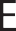 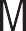 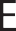 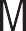 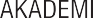 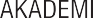 Editörler:Prof. Dr. Asuman Seda SARACALOĞLU Prof. Dr. Buket AKKOYUNLUDoç. Dr. İbrahim GÖKDAŞÖĞRETİMDE YAKLAŞIMLAR VE EĞİTİME YANSIMALARIISBN 978-625-7228-34-3DOI 10.14527/978-625-7228-34-3Kitap içeriğinin tüm sorumluluğu yazarlarına aittir.© 2021, PEGEM AKADEMİBu kitabın basım, yayım ve satış hakları Pegem Akademi Yay. Eğt. Dan. Hizm. Tic. AŞ'ye aittir. Anı- lan kuruluşun izni alınmadan kitabın tümü ya da bölümleri, kapak tasarımı; mekanik, elektronik, fotokopi, manyetik kayıt ya da başka yöntemlerle çoğaltılamaz, basılamaz, dağıtılamaz. Bu kitapT.C. Kültür ve Turizm Bakanlığı bandrolü ile satılmaktadır. Okuyucularımızın bandrolü olmayan ki- taplar hakkında yayınevimize bilgi vermesini ve bandrolsüz yayınları satın almamasını diliyoruz.Pegem Akademi Yayıncılık, 1998 yılından bugüne uluslararası düzeyde düzenli faaliyet yürüten uluslararası akademik bir yayınevidir. Yayımladığı kitaplar; Yükseköğretim Kurulunca tanınan yük- seköğretim kurumlarının kataloglarında yer almaktadır. Dünyadaki en büyük çevrimiçi kamu erişim kataloğu olan WorldCat ve ayrıca Türkiye’de kurulan Turcademy.com tarafından yayınları taran- maktadır, indekslenmektedir. Aynı alanda farklı yazarlara ait 1000’in üzerinde yayını bulunmaktadır. Pegem Akademi Yayınları ile ilgili detaylı bilgilere http://pegem.net adresinden ulaşılabilmektedir. Baskı: AnkaraYayın-Proje: Özge Yüksek Dizgi-Grafik Tasarım: Müge Çetin Kapak Tasarım: Pegem AkademiBaskı: Ay-bay Kırtasiye İnşaat Gıda Pazarlama ve Ticaret Ltd. Şti.Çetin Emeç Bulvarı 1314. Cadde No: 37A-B Çankaya/ANKARATel: (0312) 472 58 55Yayıncı Sertifika No: 36306 Matbaa Sertifika No: 46661İletişimKaranfil 2 Sokak No: 45 Kızılay/ANKARAYayınevi: 0312 430 67 50 - 430 67 51Dağıtım: 0312 434 54 24 - 434 54 08Hazırlık Kursları: 0312 419 05 60 İnternet: www.pegem.netE-ileti: pegem@pegem.net WhatsApp Hattı: 0538 594 92 40ÖN SÖZGünümüzde hızla gelişen bilim ve teknoloji, eğitimin her alanını etkilemekte ve özellikle eğitim yaklaşımlarında köklü değişimleri zorunlu kılmaktadır. Bilgi top- lumu, teknoloji çağı hatta biyoteknoloji çağı olarak da nitelendirilen içinde yaşa- dığımız çağda eğitim-öğretim sürecinin merkezine birey yerleştirilerek, eğitim kurumlarında yapılan öğretimin daha etkili ve verimli hale getirilmesinin yolları aranmaktadır. Sürekli öğrenen, öğrendiklerini kullanabilen, problem çözme bece- risi gelişmiş, eleştirel düşünebilen, yaratıcı bireyler yetiştirilebilmesi için eğitim ve öğretimin çok iyi yapılandırılması gerekir. Bu nedenle bireylerin yetiştirilmesinde, öğretmenlere ve öğretmen yetiştiren kurumlara büyük sorumluluklar düşmektedir.Öğretmenlerin temel görevlerinden belki de en önemlisi, çeşitli öğretim yaklaşım, yöntem ve tekniklerinden yararlanıp, öğrencilerine en etkili öğrenme-öğretme süreçlerini düzenleyerek öğrenmeyi içselleştirmelerini sağlamaktır. Bu nedenle ala- nındaki yaklaşım, yöntem ve teknikleri kullanacak olan öğretmenlerin, bu konuda yeterli birikime ve deneyime sahip olmaları kritik bir öneme sahiptir.Yapılan araştırmalar öğretmenlerin çoğunlukla derslerinde anlatım yöntemini kullandıklarını, tartışma, problem çözme, örnek olay, gezi-gözlem yöntemleri ile drama, beyin fırtınası vb. teknikleri daha az kullandıklarını ortaya koymaktadır. Öğretmenlerin bu yaklaşım, yöntem ve teknikleri kullanmama nedenleri arasında, söz konusu yöntem ve teknikleri yeterince bilmemeleri, uygulama konusunda kendilerini yetersiz hissetmeleri ya da öğretim programını yetiştirememe gibi gerekçeler ileri sürülmektedir. Yine yapılan araştırmalar öğrenci merkezli öğretim yöntem ve tekniklerinin, öğretmen merkezli öğretim yöntem ve tekniklerine göre daha etkili olduğu, özellikle öğretmen-öğrenci interaktif yönteminin en etkili öğrenme-öğretme yöntemi olduğu, bunu öğrenci merkezli yöntemin izlediği, öğretmen merkezli yaklaşımın ise en az etkili yöntemi olduğu ortaya konulmuştur.Oysa 21. Yüzyıl becerileri dikkate alındığında; analitik düşünme, innovasyon, etkin öğrenme, öğrenme stratejileri, yaratıcılık, orijinallik ve girişimcilik, teknoloji tasarı- mı ve programlama, eleştirel düşünme ve analiz, karmaşık problem çözme, liderlik ve sosyal etki, duygusal zekâ, akıl yürütme, sistem analizi ve değerlendirme, insan kaynakları yönetimi, işbirliği, duygusal zeka, karar verme, oryantasyon, uzlaşma, bi- lişsel esneklik, iletişim ve kültürlerarası yetkinlik gibi beceri ve yetkinliklerin çocuk ve gençlere kazandırılması kritik bir önem taşımaktadır. Bu bağlamda; söz konusu beceri ve yetkinliklerin kazandırılabilmesi, eğitim programlarının z ve alfa kuşağının ihtiyaçlarına yönelik hazırlanması ve öğrenme-öğretme süreçlerinde etkili yakla- şımların uygulanması ile mümkündür. Ve kuşkusuz bu yeterlik ve becerilerin öğret- men rehberliğinde kazandırılması söz konusudur. Bu nedenle, özellikle öğrencinin etkin olarak sürece katıldığı, kendi öğrenmelerinden sorumlu olduğu, yapılandır- macılık (7E), proje tabanlı öğrenme, senaryo tabanlı öğrenme, probleme dayalı öğ- renme, sorgulamaya dayalı öğrenme, kuantum öğrenme, dönüştürülmüş öğrenme(ters-yüz öğrenme), öykü tabanlı öğrenme vb. yaklaşımların kullanılmasını gerekli kılmaktadır.Bu kitabın diğer kitaplardan farklı bazı özellikleri bulunmaktadır. Şöyle ki, öğren- me öğretme süreçlerinde kullandığımız çeşitli yaklaşımların kurucuları ile ilgili kısa bilgiler verilmiştir. Belki de en önemli katkılardan bir diğeri de öğretmenler, öğret- men adayları, Öğretim İlke ve Yöntemleri ile alan öğretimi derslerini vermekte olan öğretim elemanlarının söz konusu öğrenme yaklaşımlarını sınıflarında rahatlıkla uygulayabilmeleri açısından da her bir yaklaşımın uygulama örneklerinin verilmiş olmasıdır. Bunun yanı sıra bu kitabın hedef kitlelerinden bir diğeri de lisansüstü öğrencilerdir. Bir başka farklı yanı, e-kitap olarak yayınlanmasıdır. Böylece çok geniş bir alana hitap edebilecektir.Eldeki kitapta yapılandırmacı öğrenme yaklaşımın merkezde olduğu ve öğrencinin etkin olarak öğrenme-öğretme sürecine katıldığı çeşitli yaklaşımlar yer almaktadır. Bu bağlamda kitabın birinci bölümünde Yapılandırmacılık verilmiş, diğer bölüm- ler ise alfabetik sıraya göre düzenlenmiştir. Kitabın genelinde olabildiğince kavram birliği sağlanmaya çalışılmış ancak yazarların çalışmalarında kullandıkları kavram- larda yazarların tercihlerine öncelik verilmiştir.Kitapta bölüm yazarı olarak katkıda bulunan tüm yazarlarımıza ve kitabın yayınlan- masında emeği geçen başta Servet SARIKAYA ve Sunay KARADAĞ ile tüm Pegem Akademi ekibine teşekkür ediyoruz.Tabii ki en çok teşekkür ailelerimize. Onların sabrı ve hoşgörüsü ile bu kitap tamam- landı. İyi ki varsınız. İyi ki hayatımızdasınız. Sonsuz sevgi ve saygılarımızla…Kitabın geliştirilebilmesi için sizlerin eleştiri ve katkıları büyük önem taşımaktadır.Editörler Prof. Dr. Asuman Seda SARACALOĞLU Prof. Dr. Buket AKKOYUNLUDoç. Dr. İbrahim GÖKDAŞBölümler ve YazarlarıEditörler:Prof. Dr. Asuman Seda SARACALOĞLU Prof. Dr. Buket AKKOYUNLUDoç. Dr. İbrahim GÖKDAŞBölüm: YapılandırmacılıkÖğr. Gör. Dr. Ali YAKARORCID No: 0000-0002-4359-0552Prof. Dr. Asuman Seda SARACALOĞLUORCID No: 0000-0001-7980-0892Bölüm: Bağlaşık ÖğrenmeDoç. Dr. Aynur KOLBURAN GEÇERORCID No: 0000-0002-6121-0664Bölüm: Bulmaca Temelli ÖğrenmeDr. Fulya TORUNORCID No: 0000-0001-6942-888XProf. Dr. Arif ALTUNORCID No: 0000-0003-4060-6157Dr. Can KÜLTÜRORCID No: 0000-0002-6427-4161Bölüm: Dijital ÖykülemeProf. Dr. Bilal DUMANORCID No: 0000-0002-1282-8425Bilim Uzmanı Dinçer KAYALIORCID No: 0000-0002-3892-7325Bölüm: Durumlu ÖğrenmeDoç. Dr. İbrahim GÖKDAŞORCID No: 0000-0001-7019-8735Bölüm: Harmanlanmış ÖğrenmeDr. Veysel Karani CEYLANORCID No: 0000-0002-8899-960XBölüm: İşbirliğine Dayalı ÖğrenmeDr. Öğr. Üyesi Serap YILMAZ ÖZELÇİORCID No: 0000-0003-0518-581XBölüm: Kuantum ÖğrenmeDr. Mehmet ALTINORCID No: 0000-0002-3825-6728Prof. Dr. Asuman Seda SARACALOĞLUORCID No: 0000-0001-7980-0892Bölüm: Otantik ÖğrenmeDr. Zeynep AYDINORCID No: 0000-0002-2005-5290Dr. Öğr. Üyesi Berna KARAKOÇORCID No: 0000-0001-7720-0789Prof. Dr. Erdal BAYORCID No: 0000-0001-8273-1031Bölüm: OyunlaştırmaDr. Öğr. Üyesi Taner ARABACIOĞLUORCID No: 0000-0003-1116-1777Doç. Dr. Ersen YAZICIORCID No: 0000-0002-1310-2247Bölüm: Öykü Temelli ÖğrenmeDr. Öğr. Üyesi Nurhak Cem DEDEBALİORCID No: 0000-0002-6627-1132Bölüm: Probleme Dayalı Öğrenme Dr. Öğr. Üyesi Sanem TABAK ORCID No: 0000-0002-8905-4042Bölüm: Proje Tabanlı ÖğrenmeDoç. Dr. Orhan KUMRALORCID No: 0000-0002-1910-7524Bölüm: Senaryo Tabanlı ÖğrenmeProf. Dr. Asuman Seda SARACALOĞLUORCID No: 0000-0001-7980-0892Bilim Uzmanı Yavuz ÇETİNORCID No: 0000-0001-7257-1011Bölüm: Sorgulamaya Dayalı ÖğrenmeDr. Murat ÇIRAKOĞLUORCID No: 0000-0003-1079-7079Doç. Dr. Fevzi DURSUNORCID No: 0000-0003-2103-8940	 Bölümler ve Yazarları	vii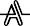 Bölüm: Ters Yüz Öğrenme YaklaşımıOrhan YİĞİTOĞLUORCID No: 0000-0003-0637-4874Yavuz ERİŞENORCID No: 0000-0002-3339-5155Bölüm: Üç Boyutlu Sanal Ortamlarda Probleme Dayalı ÖğrenmeDr. Şirin KÜÇÜK AVCIORCID No: 0000-0002-5518-0542Doç. Dr. Özcan Erkan AKGÜNORCID No: 0000-0002-6486-0486Prof. Dr. Fatime BALKAN KIYICIORCID No: 0000-0002-4407-8307İÇİNDEKİLERÖn Söz	iiiBölümler ve Yazarları	vBÖLÜM YAPILANDIRMACILIKGiriş	3Yapılandırmacı Öğrenme	4Yapılandırmacı Öğrenmenin Türleri	7Program Geliştirme Süreci ve Yapılandırmacılık	10Yapılandırmacı Öğrenme Süreçleri ve Ortamları	12Yapılandırmacı Öğrenmede Öğrenen Rolü	13Yapılandırmacı Öğrenmede Öğretmen Rolü	145-E ve 7-E Öğrenme Yaklaşımları	15Bilgi Haritası	24Yansıma Soruları	25Mesleki Uygulama	26Ders İçi Uygulama	29Kaynakça	31BÖLÜM BAĞLAŞIK ÖĞRENMEGiriş	33Bağlaşık Öğrenme Yaklaşımının Temel Dayanakları ve Özellikleri	34Bağlaşık Öğrenme Yaklaşımının İlkeleri	36Bağlaşık Öğrenmenin Eğitsel Çıktıları ve Katkısı	37Bağlaşık Öğrenme Yaklaşımının Katkıları	38Öğrenme Ortamının Özellikleri ve Öğrenme Ortamı Tasarımında Dikkat Edilmesi Gereken Noktalar	39Bağlaşık    Öğrenmenin    Uygulama    Aşamasında     Kullanılan Teknikler	39Bağlaşık Öğrenme Yaklaşımının Uygulama Adımları	41Bağlaşık Öğrenme Yaklaşımı Kapsamında GeliştirilenHikâyeler	43Bağlaşık Öğrenme Yaklaşımında Değerlendirme	45Bilgi Haritası	48Yansıma Soruları	49Mesleki Uygulama 1	50Kaynakça	66BÖLÜM BULMACA TEMELLİ ÖĞRENMEGiriş	69Bulmaca Temelli Öğrenme	70Öğretim Süreci: Temel İlkeler ve Öğretim Stratejileri	74Uygulama Örneği	81Öneriler	88Bilgi Haritası	90Yansıma Soruları	91Mesleki Uygulama	92Kaynakça	93BÖLÜM DİJİTAL ÖYKÜLEMEGiriş	98Dijital Öyküleme Türleri	99Dijital Öykülemenin Ögeleri	100Dijital Öyküleme Süreci	102Dijital Öyküleme Araçları	103Dijital Öykünün Sözel Öyküden Farkları	104Eğitimde Dijital Öyküleme	105Bilgi Haritası	108Yansıma Soruları	109Mesleki Uygulama	109Kaynakça	124BÖLÜM DURUMLU ÖĞRENMEGiriş	128Durumlu Öğrenmenin Bileşenleri	133Durumlu Öğrenme Ortamlarının Tasarımı	138Durumlu Öğrenme Ortamlarında Değerlendirme	143Bilgi Haritası	149Yansıma Soruları	150Mesleki Uygulama	150Kaynakça	158BÖLÜM HARMANLANMIŞ ÖĞRENMEGiriş	162Öğrenme Ortamının Özellikleri	167Harmanlanmış Öğrenme Modelleri	171E-Öğrenme ve Harmanlanmış Öğrenme İlişkisi	176Öğretmen ve Öğrenci Rolleri	178Harmanlanmış Öğrenmede Tasarım Süreci	181Bilgi Haritası	190Yansıma Soruları	191Mesleki Uygulama	191Uygulama Süreci	193Kaynakça	195BÖLÜM İŞBİRLİĞİNE DAYALI ÖĞRENMEGiriş	202İşbirlikli Öğrenme Ortamının Özellikleri	203İşbirlikli Öğrenme Yaklaşımında Kullanılan Teknikler	205İşbirlikli Öğrenmede Değerlendirme	210İşbirlikli Öğrenmede Öğretmen	211İşbirlikli Öğrenmede Öğrenci	213Bilgi Haritası	214Yansıma Soruları	215Mesleki Uygulama	215Kaynaklar	218BÖLÜM KUANTUM ÖĞRENMEGiriş	221Kuantum Fiziğinin Dayalı Olduğu Temel Yasalar ve EğitimeYansımaları	222Kuantum Düşünce	224Kuantum Öğrenme	226Kuantum Öğrenmenin Dayandığı Temeller	228Kuantum Öğrenmenin İlkeleri	238Öğrenme Ortamının Özellikleri	238Öğrenme Ortamı Tasarımı	241Kuantum Öğrenmede Kullanılan Beceri ve Teknikler	242Değerlendirme	245Öğretmenlerin Rolü	247Öğrencilerin Rolü	249Bilgi Haritası	252Yansıma Soruları	253Mesleki Uygulama	253Uygulayıcılara Öneriler	255Kaynakça	257BÖLÜM OTANTİK ÖĞRENMEGiriş	259Otantik Öğrenme Ortamının Özellikleri ve Bileşenleri	265Otantik Öğrenmede Öğretmen Rolleri	271Otantik Öğrenmede Öğrenci Rolleri	272Otantik Öğrenmede Otantik Görevler	273Bilgi Haritası	280Yansıma Soruları	281Mesleki Uygulama	282Uygulayıcılara Öneriler	284Kaynakça	286BÖLÜM OYUNLAŞTIRMAGiriş	289Oyunlaştırmada Kullanılan Oyun Öğeleri	291Oyunlaştırma ile Öğrenme Ortamı Tasarımında Genel İlkeler	296Oyunlaştırmanın Kuramsal Temelleri	298Uygulamaya Yönelik Öneriler	305Bilgi Haritası	309Yansıma Soruları	310Mesleki Uygulama	310Kaynakça	315BÖLÜMÖYKÜ TEMELLİ ÖĞRENMEGiriş	319Öykü Temelli Öğrenme Yaklaşımının İlkeleri	323Öykü Temelli Öğrenme Yaklaşımına Dayalı ÖğretiminTasarlanması	327Öykü Temelli Öğrenme Yaklaşımında Öğretmen veDeğerlendirme Süreci	332Öykü Temelli Öğrenmede Öğrencinin Rolü	333Bilgi Haritası	336Yansıma Soruları	337Mesleki Uygulama	337Kaynaklar	344BÖLÜM PROBLEME DAYALI ÖĞRENMEGiriş	347Probleme Dayalı Öğrenme Süreci	350Probleme Dayalı Öğrenmede Problemin Rolü	352Probleme Dayalı Öğrenmede Öğretmenin Rolü	353Probleme Dayalı Öğrenmede Grup Çalışmasının Rolü	354Probleme Dayalı Öğrenmede Yansıtma Becerileri	354Probleme Dayalı Öğrenmede Değerlendirme	355Uygulayıcılara Öneriler	355Bilgi Haritası	357Yansıma Soruları	358Mesleki Uygulama	358Kaynaklar	361BÖLÜMPROJE TABANLI ÖĞRENMEGiriş	363Proje Tabanlı Öğrenme Yaklaşımı	365Proje Tabanlı Öğrenme Yaklaşımının Öğrenme Ortamlarında Uygulanması 366 Proje Tabanlı Öğrenmenin Özellikleri ve Bileşenleri	369Proje Tabanlı Öğrenme ve Probleme Dayalı Öğrenme	370Proje Tabanlı Öğrenme Sürecindeki Zorluklar	371Proje Tabanlı Öğrenme Yaklaşımının Felsefi Dayanağı	372Bilgi Haritası	375Yansıma Soruları	375Mesleki Uygulama	376Kaynakça	379BÖLÜM SENARYO TABANLI ÖĞRENMEGiriş	381Senaryo Tabanlı Öğrenme	381Senaryo Tabanlı Öğrenmenin Eğitsel Doğurguları	384Senaryo Tabanlı Öğrenmenin Özellikleri	385Senaryo Tabanlı Öğrenmenin Avantaj ve Sınırlılıkları	387Senaryo Türleri	391Senaryo Yazımı ve Öğretim Süreci	392Bilgi Haritası	399Yansıma Soruları	399Mesleki Uygulama	400Kaynakça	403BÖLÜM SORGULAMAYA DAYALI ÖĞRENMEGiriş	407Öğrenme ve Sorgulama	408Sorgulamaya Dayalı Öğrenme	409Sorgulamaya Dayalı Öğrenmenin Türleri	411Sorgulamaya Dayalı Öğrenme Süreçleri ve Ortamları	413Sorgulamaya Dayalı Öğrenmede Öğrenen Rolü	415Sorgulamaya Dayalı Öğrenmede Öğretmen Rolü	416Bilgi Haritası	418Yansıma Soruları	419Mesleki Uygulama	419Kaynaklar	428BÖLÜMTERS YÜZ ÖĞRENME YAKLAŞIMIGiriş	434Ters Yüz Öğrenme Nedir?	438Ters Yüz Öğrenme Yaklaşımının Tarihsel Gelişimi	440Ters Yüz Öğrenme Yaklaşımının Kuramsal Temelleri	442Ters Yüz Sınıflarda Öğrenme ve Öğretme Ortamı	447Ters Yüz Sınıf Yaklaşımı Üzerine Bir Uygulama Örneği	452Bilgi Haritası	454Yansıma Soruları	455Mesleki Uygulama	455Kaynakça	463BÖLÜMÜÇ BOYUTLU SANAL ORTAMLARDA PROBLEME DAYALI ÖĞRENMEGiriş	469Üç Boyutlu (3B) Sanal Ortamlar	4693 Boyutlu Sanal Ortamlarda Probleme Dayalı Öğrenme	471Probleme Dayalı Öğrenme Yöntemine Göre Geliştirilen3 Boyutlu Sanal Öğrenme Ortamı Örneği: Eser Avı	473Sonuç ve Öneriler	486Yansıma Soruları	487Kaynaklar	488Editörler Hakkında	493Yazarlar Hakkında	495 Giriş	Günümüzün hızla küreselleşen post-modern dünyasında, teknolojinin hızla geliş- mesi, ticaretten, politikaya, güvenlikten sosyal ve kişisel ilişkilere kadar gündelik hayatın birçok boyutunda etkisini belirgin bir şekilde hissettirmektedir. Bilim ve teknolojide birçok değişikliği de beraberinde getiren bu süreç, dünya ülkelerini asla bitmeyecek olan bir çeşit bilgi temelli toplum olma yarışının parçası haline getirmiştir (Erişen, 2007). Bu bağlamda, ülkeler de farklı stratejileri ve teknolojik unsurları hayatın farklı katmanlarında bütünleştirerek yarışmada kendi yerlerini almaya başlamışlardır. Bu çabanın bir sonucu olarak, hayatımızda geniş bir etki ala- nına sahip olan teknoloji, eğitim uygulamaları ve süreçlerinin düzenlenmesinde de kaçınılmaz olarak kendisini göstermeye başlamış ve eğitimde yeni bir dönemin ka- pılarını aralamıştır. Teknolojinin başrolü oynadığı yeni süreçte, öncelikle öğrenciler kendilerine özgü yapıları olan birer birey olarak kabul edilmeye başlanmış ve bu yapıları oluşturan fiziksel, bilişsel ve duyuşsal değişkenler de eğitim süreçlerinin ve uygulamalarının planlanmasında önemli bir yer tutmuştur (Akbari ve Hosseini, 2008). Bu bağlamda, bireysel farklılıklarla ilgili faktörler öğretme ve öğrenme ile il- gili alanyazında kapsamlı biçimde yer almaya başlamıştır (Crozier, 1997). Öğrenciye bir birey olarak odaklanan çalışmaların artması sonucunda, teknolojinin eğitim üzerinde varlığını güçlü bir şekilde gösterdiği ve öğrencilerin kendileri, akranları ve öğretmenleri ile kurdukları etkileşim ve iletişim biçimlerinin de belirgin bir şekilde değiştiği ortaya çıkmıştır.Bu değişikliği pek çok öğrencinin gündelik hayatında kolayca gözlemlemek müm- kündür. Öğrencilerin neredeyse tamamının artık cep telefonu, i-pad, tablet ve in- ternet gibi teknolojik arkadaşları olmadan hayatlarını sürdürmeleri zor gibi görün- mektedir (İyitoğlu ve Çeliköz, 2017). Bu nedenle, öğrenciler teknolojik arkadaşlarını kendileriyle birlikte sınıf ortamlarına taşımaktadırlar. Twitter, instagram ve facebo- ok gibi sosyal medya hesaplarını kullanarak birbirleri ile sanal iletişim kuran öğren- cilerin, bu tür araçların ve sosyal medya hesaplarının kullanımına olan yatkınlıkları sayesinde, teknolojiden yararlanma yetenekleri de hızla gelişmektedir (Johnson, 2013). Bu da teknoloji ile büyüyen öğrencileri “digital natives1” yani “dijital açıdan yerliler”e dönüştürmektedir. (Banitt, Theis ve Leeuwe, 2013). Konuya ilişkin olarak alanyazında gençlerin ve ergenlerin günlerinin 1-7,5 saat arasında değişen bir kıs- mını video oyunları oynamak, televizyon izlemek, internette gezinmek, haberleri çevrimiçi kontrol etmek, mobil cihazları kullanmak ve müzik dinlemek gibi farklı medya etkinlikleriyle meşgul olarak harcadıklarını ortaya koymuştur. (İyitoğlu ve Çeliköz, 2017; Li ve diğerleri, 2007; Otrar ve Argın, 2014; Rideout, Foehr ve Roberts,Digital natives: Teknolojinin farklı unsurları olmadan yaşayamayacak hale gelen ve teknolojinin hayatının büyük bir kısmını işgal ettiği insan.2010; Toruk, 2008). Bu bakımdan son yıllarda, farklı disiplin alanlarında, öğrencilerin zamanlarının çoğunu interaktif ve etkileşimli etkinliklere katılarak geçirdikleri öğ- renme ve öğretme ortamlarının yaratılmasına önem verildiği görülmektedir (Kim ve diğerleri, 2014)Bireysel alışkanlıkların içine nüfuz eden teknoloji, öğrencilerin, değişen eğilimlerini de dikkate alarak, sadece birbirleri ve öğretmenleri ile iletişim kurma yöntemlerini değil ayrıca öğrenme biçimlerini de şekillendirmektedir. Bu nedenle, eğitimin tüm süreç ve boyutlarının, öğretimden öğrenmeye, yeni bir yaklaşımla teknolojinin faydalarından yararlanacak şekilde, revize edilmesi bir zorunluluk haline gelmiştir. Buna paralel olarak, dünyadaki birçok ülke, teknolojiyi eğitim süreçlerine dâhil et- mek için ciddi adımlar atmıştır. Herold (2016) da bu çabanın sonucu olarak eğitim odaklı teknolojinin üretiminde son yıllarda ciddi bir artış yaşandığını ve bu endüst- ri, donanım ve yazılım endüstrisinin toplamının yarattığı pazarın 8 milyar dolarlık bir kısmını oluşturacak kadar büyüdüğüne vurgu yapmıştır.Teknolojinin eğitime entegrasyonu için atılan kararlı adımlara rağmen, öğretmen- lerin bu değişimlere aynı hızla uyum sağlayamadıkları görülmektedir. Teknolojinin yarattığı onca fırsata rağmen, yapılan bir dizi çalışma, öğretmenlerin hem ulusal hem de uluslararası bağlamda öğretme şeklini değiştirmeye hazır ya da istekli ol- madıklarını göstermektedir (Akkoyunlu, 2001; Altun ve Ilgaz, 2016; Herold, 2016; Gilakjani, Sabouri ve Zabihniaemran, 2015; Gürer, Tekinarslan ve Yavuzalp, 2016).Bilgi kaynaklarına erişim hızı ve bilgiyi kullanabilme becerilerine sahip olmak gü- nümüzde var olma, dünyayla bütünleşebilme ve güncel kalabilme meselesi haline gelmiştir (Erişen, Gürültü ve Bildik, 2018). Bu değişime uyum sağlayan, bilgi kaynak- larına hızlı ulaşabilen ve bilgi temelli toplumun üyeleri olma gereklerini özümsemiş bireylerle mümkündür. Bu doğrultuda, eğitim süreçlerinde yeni eğilim, zamandan ve bağlamdan bağımsız olarak bilgiye ulaşıp onu verimli bir şekilde kullanabilen ve işleyebilen bireylerden meydana gelen bir toplum oluşumuna katkıda bulunmak haline gelmiştir (Sarıtaş ve Üner, 2013).Bu bağlamda alanyazında, farklı disiplinleri kapsayan, öğrenme ve öğretme süreç- leri üzerine birçok çalışma yapılmıştır (Baker ve Boonkit, 2004; Brantmeirer, 2006; Diseth, 2003; Khajavy, Ghonsooly ve Fatemi, 2017; Kim, Wang, Ahn ve Bong, 2015; Ma ve diğerleri, 2018; Ulstad ve diğerleri, 2018; Yeşilpınar ve Doğanay, 2018). Farklı bölge ve ülkelerden öğretmen, öğrenci, yönetici, veli gibi çeşitli paydaşların katılımı ile gerçekleştirilen benzer çalışmalar farklı disiplin alanlarında öğrenme ve öğretme süreçlerindeki başarı ve başarısızlığın göstergesi olarak benzer sonuçlar ortaya koymuşlardır. Şahin’in (2009) yabancı dil öğretimi alanındaki başarı ve başarısızlıkla ilgili yaptığı sınıflamadan yola çıkarak, eğitimde yaşanan başarısızlık problemi şu üç alt başlıkta toplanabilir:Öğrenme ve öğretme atmosferi ile ilgili faktörlerÖğrencilerin kendileri ve disiplin alanı ile ilgili algılarıAilesel faktörlerBu bağlamda değerlendirildiğinde, öğrencilerin öğrenilecek alana karşı tutumlarının, öğrenme motivasyonlarının ve özyeterlik algılarının (Beilock ve Ma- loney, 2015; Chong ve diğerleri, 2018; Erişen ve diğerleri, 2016; İlhan, Karataş, 2015; İyitoğlu ve Erişen, 2017b; Kalaycioglu, 2015) yanı sıra sınıf içi öğrenme ve öğretme ortamı da akademik başarıda önemli etkenlerdir (Kanadlı ve Bağçeci, 2015; İyitoğlu ve Erişen, 2017a, 2017c). Çalışmalara katılan öğretmenler başarısızlığın nedenleri arasında öğretim materyallerinin yetersizliğine, geleneksel öğretim yöntemleri- nin yoğun bir şekilde kullanılmasına (Kabaharnup, 2010), kalabalık sınıf mevcut- larının ve modern teknoloji ve unsurlarının eksikliğine (Akkuş, 2009; Akyel, 2003; Özen, 1979) vurgu yapmışlardır. Ayrıca bu öğretmenlerin, kalabalık sınıf mevcut- larının her bir öğrenciye sınıf içinde öğretim için yeterli zamanı ayıramamalarına neden olduğunu ve dolayısıyla bireyi yeteri kadar besleyemediklerini ifade etmiş olmaları da dikkat çekicidir. Bu saptama, “tüm öğrencilerin, yeni bir şeyin kodları- nı çözümlemek için beyni yönlendirmek ve öğrendiklerini pratik etmek için yeterli zamana ihtiyaç duydukları” için önemlidir (Engin ve Seven, 2007: 12). Başarı ve ba- şarısızlıkla ilgili olarak yapılan bu çalışmalara katılan öğretmen ve öğrenciler be- lirttikleri problemlerin çözümü olarak modern ve güncel teknolojinin öğrenme ve öğretme sürecine olabildiğince fazla entegre edilmesi gerektiğini vurgulamışlardır (Başaran, Cabaroğlu, 2015).Farklı disiplin alanlardaki öğrenme ve öğretme süreçlerindeki başarı ve başarısızlı- ğın belirleyicilerini ortaya koyan çalışmaların sonuçları yeni bir öğrenme-öğretme ortamı oluşturma gerekliliğini ortaya koymaktadır. Ancak bu öğretme-öğrenme ortamlarının öğretmenlere ve öğrencilere öğretme-öğrenme süreçlerinde zaman kazandıran; öğrencilerin öz yeterlik inançlarını güçlendiren, tutumlarını geliştiren ve öğrenme motivasyonlarını artıran nitelikler taşıması ve bu bağlamda eğitime teknoloji entegrasyonunun gerçekleştirilmesi gerektiği unutulmamalıdır. Gerek alanyazında işaret edilen problemler gerekse artan nüfusla birlikte eğitim mas- raflarındaki artış çevrimiçi ve teknoloji-odaklı öğretim düşüncesini daha da cazip hale getirmiştir. Tüm bu nedenler araştırmacıları geleneksel öğretim yöntemlerinin bilgeliğini gözden geçirmeleri ve uygun alternatifleri aramaları konusunda teşvik etmiştir (Bishop ve Verleger, 2013). Ters yüz sınıf öğrenme yaklaşımı, böylesi bir ara- yışın sonucunda, hibrit öğrenme, harmanlanmış öğrenme2, problem temelli öğren- me üzerine yapılan araştırma geçmişine dayalı olarak geliştirilmiştir (Strayer, 2012).Harmanlanmış Öğrenme: Öğretim sürecinin bir kısmının doğrudan yüz yüze öğretim yöntemleri ile diğer bir kısmının çeşitli eğitim teknolojisi vasıtasıyla bireysel öğrenme şeklinde gerçekleştiği bir çeşit karma öğrenme yaklaşımıdır.Ters yüz sınıf öğrenme yaklaşımı aktif öğrenme yaklaşımı3 ve tekniklerinden fayda- lanarak yeni ve modern teknoloji kullanımıyla öğrencileri öğrenme sürecine etkin bir şekilde dâhil eder. Çevrimiçi uygulamalar yardımı ve uzaktan öğrenme anlayı- şıyla da sınıf dışında da öğretim zamanı ve alanı yaratır. Bu özellikleriyle yeni yakla- şım, çağın ihtiyaçlarına cevap verecek nitelikte görünmektedir (Arnold-Garza, 2014 McKeown, 2016; Zeren, 2016).Tersine çevrilmiş sınıflar (inverted classrooms) olarak da bilinen, ters yüz öğrenme basitçe “geleneksel olarak sınıf içinde gerçekleşen olay ve uygulamaların sınıfın dışında; sınıfın dışında gerçekleşen uygulamaların da sınıfın içinde gerçekleştiği” (Lage, Platt ve Treglia, 2000: 32) bir öğrenme yaklaşımı olarak tanımlanır. Başka bir ifadeyle, ters yüz edilmiş sınıf, sınıf içi ve sınıf dışı etkinliklerin yeniden tasarlanma- sını kasteder. Böylesi bir ortamda, temel olarak öğretimin ilk aşaması evde gerçek- leştirilir. Basit ya da sesli sunumlar, podcast’lar (internette hazırlanan veya sonradan internete kopyalanan yayın) ve vodcast’lar (dijital şekilde depolanan video), ekran görüntüleri, videolar, animasyonlar ve bunun gibi multimedya destekli içeriğin, öğrencilere derse gelmeden önce çevrimiçi araçlarla içerik ulaştırılır. Sınıf içi ders zamanı, problem-temelli, işbirlikli ve aktif öğrenme yaklaşımları kullanılarak ilgili becerilerin bilişsel açıdan daha üst düzeylerde geliştirilmesine ayrılır (Educause, 2012).Alanyazında daha çok öğrenci merkezli yaklaşımlara dayalı olduğu belirtilen ters yüz öğrenme, sınıf içinde interaktif grup öğrenme aktiviteleriyle sınıf dışında bilgi- sayar tabanlı çevrimiçi bireysel öğretimi bir araya getirmektedir (Bishop ve Verleger, 2013).. Bu sayede öğretmenlerin, öğrenenlerin farklı öğrenme biçimlerine hitap ederek sınıf içi zamanı daha verimli bir şekilde yönettikleri ortaya konmuştur, Ay- rıca öğrencilere kendi öğrenmeleri için sorumluluk almalarını sağlayan daha aktif öğrenme fırsatları sunan bu yaklaşımın, öğrencilerinin ve öğretmenlerin karşılıklı etkileşim ve iletişim içinde öğretim ve öğrenime harcadıkları zamanı artırdığı an- laşılmıştır (Bergmann ve Sams, 2012; Cole ve Kritzer, 2009; Gallagher, 2009; Gan- nod, Berg ve Helmick, 2008; Lage, Platt ve Treglia, 2000; Overmyer, 2012; Siegle, 2014). Alanyazında vurgulanmış bu ve benzeri avantajlarının bir sonucu olarak, STEM alanları (Gannod, Burge and Helmick, 2008, Gilboy, Heinerichs and Pazzag- lia, 2015; Long ve diğerleri, 2016; McLaughlin ve diğerleri, 2013) beşeri bilimler (Kim ve diğerleri, 2014), İngilizce’nin yabancı dil olarak öğretimi (Hung, 2015; Leis, Cookie ve Tohei, 2015), matematik (Love ve diğerleri, 2014), içerik temelli öğretim (Kvashnina Martynko, 2016), mimarlık (Zappe ve diğerleri, 2009), biyoloji (Moravec ve diğerleri, 2010) gibi birçok farklı disiplin alanında yaklaşımın etkililiğini belirle-Aktif Öğrenme: Öğrencilerin kendi öğrenmelerinden sorumlu oldukları, kendilerine bu doğrultuda öğrenme sürecinde karar alma ve öz düzenleme yapma gibi fırsatların verildiği ve problem tabanlı karmaşık etkinliklerle öğrencilerin zihinsel potansiyelini ve bilişsel kabiliyetini sonuna kadar kullanma- ya teşvik edildikleri bir öğrenme yaklaşımıdır.mek için girişimlerde bulunulmuş ve uygulanmaya başlanmıştur Bu bakımdan, ters yüz öğrenme günümüz şartlarında öğretmen ve öğrencilerin öğretimsel ihtiyaçla- rını ve beklentilerini dikkate alan problem-temelli öğrenme anlayışıyla üst düzey bilişsel gelişimi amaçlayan bir çeşit harmanlanmış uzaktan öğrenme yaklaşımıdır. Neticede, bu yaklaşımın doğal bilimlerden, eğitim ve sosyal bilimlere kadar tüm düzeylerdeki çeşitli disiplinlerde yeni bir öğretim yaklaşımı olarak kabul gördüğü- nü göstermektedir (Bishop ve Verleger, 2013; Hao, 2016; Reid, 2016; Shaffer, 2016;Valenza, 2012).Ters yüz öğrenme yaklaşımı, öğrencilere okul dışında çevrimiçi multimedya des- tekli eğitim materyalleri sunar ve sınıf içi zamanı problem çözme tabanlı aktiviteler ile ilgili becerilerin bilişsel olarak geliştirilmesi için kullanır. Böylece, bu yaklaşım, öğrencilerin zamanlarının çoğunu geçirdikleri kaynaklardan yararlanarak onların ilgilerine dokunmayı amaçlar.Özetle, öğrencilerin öğretim ihtiyaçlarına karşılık olarak, ters yüz öğrenme yaklaşımı temel olarak teknoloji merkezli olmakla beraber yapılandırmacılık, işbirlikli öğren- me, uzaktan eğitim ve farklılaştırılmış öğretim gibi farklı yöntem ve yaklaşımlardan yararlanan, sınıf içi ve dışı uygulama ve süreçleri tersine çeviren bir çeşit harman- lanmış öğrenme yaklaşımı olarak karşımıza çıkmaktadır. Yaklaşımın bu özelliği, dünyanın dört bir yanında geniş yelpazedeki farklı disiplin alanlarının öğretimini ters yüz sınıf yaklaşımı ile yeniden tasarlamak üzerine araştırma yapma eğilimi art- mıştır (Andujar, Sagrario Salaberri-Ramiro ve Cruz Martinez, 2020; Gunduz ve Ak- koyunlu,2020; Hwang,Yin ve Chu,2020; Kibar, Gunduz ve Akkoyunlu, 2020; Sargent ve Ashley, 2020; Shih ve Huang, 2020; Strelan, Osborn ve Palmer, 2020; Thai, De Wever ve Valcke, 2020; Xiu ve Thompson, 2020). Günümüzde eğitime yüklenen sorumluluk ve gençlerin teknolojiye ve internete bağımlılıkları dikkate alındığın- da, ters yüz öğrenme eğitimde başarının yordayıcıları üzerinde olumlu etkisi olan ve başarısızlığı yaratan problemleri çözme potansiyeli taşıyan bir yaklaşım olduğu ortaya konmuştur. Bu bağlamda, bu bölüm velilerden öğretmenlere, program ge- liştirmecilerden politikacılara kadar uzanan geniş bir yelpazedeki tüm ilgililer tara- fından dikkate alınması gereken önemli bir temel sunmaktadır.Ters Yüz Öğrenme Nedir?Bishop ve Verleger (2013) ters yüz öğrenme yaklaşımının Piaget ve Vygotsky’nin öğrenci merkezli öğrenme teorilerine atıfta bulunan grup içi etkileşimli öğrenme etkinliklerine dayanan bir öğretim yaklaşımı olduğuna işaret etmektedir. Bu etkin- liklerdeki çeşitlilik, yaklaşımın farklı uzmanlar ve araştırmacılar tarafından, bazı ben- zerlikler gösterse de, farklı şekillerde tanımlanmasına neden olmuştur.Ters yüz öğrenme, öğretmenin okulda yapılan çalışmayı evde yapılan çalışmayla değiştirdiği bir süreç anlamına gelir. Bununla birlikte, yaklaşımın bu tanıma ben- zerlik gösteren birtakım başka tanımları da vardır. Ters yüz Öğrenme Ağı (Flipped Learning Network™: FLN); tersine çevrilmiş öğrenmeyi “doğrudan öğretimin grup içi öğrenme alanından bireysel öğrenme alanına taşındığı ve sonuçta oluşan yeni grup içi öğrenme alanının öğretmenlerin öğrencileri öğrendikleri kavramları uygu- layıp sürece yaratıcı bir şekilde katılmaları için yönlendirdikleri dinamik, etkileşimli bir öğrenme ortamına dönüştüğü” pedagojik bir yaklaşım olarak tanımlar (2014: 1).Ters yüz öğrenmenin başka bir tanımı, muhtemelen en basit olanı, dönüştürülmüş (inverted)4 kelimesi ile uyumlu olarak, Lage, Platt ve Treglia (2000: 32) tarafından önerilmiştir. “Sınıfı dönüştürmek geleneksel olarak bu zamana kadar sınıf içinde gerçekleşen olayların artık sınıf dışında gerçekleştiği ve sınıf dışında olanların da sınıf içinde olduğu anlamına gelir”. Her ne kadar sade ve basit olsa da, Bishop ve Verleger (2013), araştırmacıları ve eğitimcileri, yaklaşımın bu tanımının, yaklaşımı kendi uygulamalarıyla sınırlı bir şekilde sadece sınıf içi ve dışı aktivitelerinin yer de- ğiştirilmesine indirgediği konusunda uyarmışlardır. Açıklamak gerekirse, “başarılı bir tersine çevrilmiş sınıf uygulaması, ilgili konunun didaktik bir şekilde anlatıldığı sunumu kaydedip ve dersten önce öğrencilere çevrimiçi olarak göndermekten çok daha fazlasını gerektirir: sınıfta geçirilen süre videolardan çok daha önemlidir” (Ba- sal, 2015: 29)Diğer taraftan Baker, 1996 ve 1998 yılları arasındaki konferanslarda ters yüz kavra- mını popüler hale getirmiş ve 1998’de yaklaşımın “The Classroom Flip” (Tersine Sınıf) olarak adlandırılmasının yolunu açmıştır. Baker (2000) yaklaşımı dört fiil etrafında yapılandırmıştır: açıklamak, genişletmek, tatbik etmek ve uygulamak. Yaklaşımın yapısındaki değişiklikleri öğretmenlerin farklı kişilik özelliklerine bağlayan Baker (2000) yaklaşımın sınırlarını başarılı bir şekilde belirlemiştir.Mazur’un “Akran Öğretimi”, ters yüz sınıf kavramının geliştirilmesi adına atılmış bir başka adımdır (Brame, 2013). Ters yüz sınıfın değiştirilmiş bir tanımı olarak, Mazur, pasif öğrenmeyi sınıf dışına taşırken, aktif öğrenmeyi sınıf içine sürükler (Crouch, Mazur, 2001). Bu bağlamda, bu geleneksel tersine çevrilmiş öğretim, öğrencilerin sınıf dışında çeşitli ödevler halinde içerikle sınıf içi etkinliklere hazır olmalarını sağ- lamak için meşgul oldukları bir dizi prosedür olarak görülmektedir. Buna göre, ders süresi, çalışılan içerikle ilgili mini aktarımlar yapmak veya kavramsal sorular sormak için kullanılmaktadır.Inverted: Ters yüz Sınıf Yaklaşımı ilgili uluslararası alan yazında “flipped” dışında Türkçe’ye dönüş- türülmüş olarak çevrilecek biçimde de yaygın olarak ifade edilmektedir. Ancak daha sonra “flipped classroom” olarak ifade edilecek bu yaklaşımla benzerlik gösterse de “inverted classroom” ifadesi Lage, Platt, and Treglia (2000) tarafından yapılan çalışmada ilk kez kullanılmıştır.Yaklaşımın geliştirilmesine katkıda bulunan bir başka isim olan Strayer, (2007: 45), ters yüz sınıfı “genellikle sınıf içi etkinliklere aktif bir şekilde katılma isteği ile güdü- lenen bir uygulama” olarak tanımlamakla birlikte “Aktif katılım tam olarak ne de- mektir? Bir kitap okumak sonucunda mı, bir ders içi aktarım sonucunda mı yoksa bir küçük grup aktivitesi sonucunda mı gerçekleşen öğrenme aktiftir? Yoksa tüm öğrenmeler aktif değil midir?” şeklinde sorularla aktif öğrenme boyutunun yakla- şım açısından ne derece önemli olduğuna işaret etmektedir.Ters yüz öğrenme yaklaşımının popülerleştirilmesi sürecine en çok katkıda bulunan eğitimcilerden ve araştırmacılardan olan Bergmann ve Sams (2012: 13) etkinliklerin sıralamasının tersine çevrilmiş olmasına odaklanmaktadırlar. Bu doğrultuda, yakla- şımı “geleneksel olarak sınıfta yapılan şeylerin evde yapıldığı ve geleneksel olarak ev ödevi olarak yapılan şeylerin artık sınıfta tamamlandığı” bir öğretme ve öğrenme ortamı olarak tanımlamışlardır. Ayrıca, Bergmann ve Sams (2012) yaklaşımın çeşitli tanımlarının, sınıf içi zamanın büyük bir kısmının problem çözme etkinliklerinde öğretmenlerin öğrencilerle doğrudan temas kurduğu aktif bir öğrenmenin anlayışı içinde gerçekleştirilmesini vurguladığını ileri sürmektedir.Tüm bu tanımların bir bileşimi olarak, Bishop ve Verleger (2013: 5), ters yüz sınıf kavramını “sınıf içi etkileşimli grup öğrenme etkinlikleri ve sınıf dışında doğrudan bilgisayar tabanlı bireysel eğitim olmak üzere iki bölümden oluşan bir eğitim tekni- ği” olarak ortaya koymuştur.Bu bölümde, yapılan tanımaları da özümseyen, Abeysekera ve Dawson (2015: 3) ta- rafından önerilen ters yüz öğrenme yaklaşımının aşağıdaki tanımı benimsenmiştir. Sonuç olarak, bu bölümde “ters yüz sınıf ya da öğrenme yaklaşımı;Bilgi aktarımına dayalı düz anlatımın sınıf dışına taşındığı,Sınıf içi zamanın aktif ve sosyal öğrenme etkinliklerine ayrıldığı veSınıf içi etkinlikten tam olarak yararlanmaları için öğrencilerin güdüleme, gözden geçirme, sonuç ve değerlendirme etkinliklerini tamamlamala- rının gerektiği bir dizi pedagojik yaklaşım bütünü” olarak değerlendiril- mektedir”.Ters Yüz Öğrenme Yaklaşımının Tarihsel GelişimiTers yüz Öğrenme Yaklaşımı, eğitim dünyasında son yıllarda çok dikkat çeken bir öğretim yaklaşımıdır (Johnson, 2013). Öğrenci merkezli öğretim yaklaşımlarına dayanan “Dönüştürülmüş Sınıf” fikrinin 1993 yılında yayınlanan Kings adlı araştır- macının makalesine kadar uzandığı iddia edilmektedir (Baker, 2000). “From Sage on the Stage to Guide on the Side” başlıklı makalede, King (1993) 1990’lı yıllarda yaygın olan aktif öğrenme eğilimini tanımlamış ve sonuç olarak ters yüz sınıf yakla- şımının kapılarını aralamıştır (Bergmann, Sams, 2012).O zamandan beri, hepsi harmanlanmış öğrenmeye, e-öğrenmeye ve aktif öğren- meye dayanan ve öğrencilerin ders öncesi derse hazırlıklarının önemini vurgula- yan tam zamanında öğretim, tersine çevrilmiş sınıf, dönüştürülmüş öğrenme ve öğretme gibi bir dizi terim önerilmiştir (Hung, 2015). Mazur (2009) öğrencilerin derse hazırlanmalarını kolaylaştırmak adına konu ile ilgili anlatımını gelişen tekno- lojiyi de işe koşarak videolara kaydetmiş ve derslerini yeniden düzenlemiştir. Sonuç olarak, öğrencilerin ders içeriğine ilk kez dersten önce maruz kaldığı, bazı ödevler sayesinde derse hazırlıklı gelmelerinin güvence altına alındığı ve sınıf içi ders süre- sinin üst düzey becerilerin gelişimine ayrıldığı bir “Akran Eğitimi5” yaklaşımı oluş- turmuştur.Ters yüz öğrenme yaklaşımı, uzun yıllar boyunca farklı disiplinlerde benzer biçim- lerde uygulanmıştır (Brame, 2013). Barbara Walvoord ve Virginia Anderson’un öne- rileri, Brame (2013) tarafından yaklaşımın gelişiminin önemli sacayaklarından biri olarak gösterilmiştir. Önerdikleri yaklaşımda, ters yüz öğrenmeyle benzer şekilde, öğrenciler dersten önce konuyu öğrenip sınıfta da konu ile ilgili daha üst düzey becerilerin gelişimine odaklanmışlardır.2000 yılında Lage, Platt ve Treglia, “Inverting the classroom: A gateway to creating an inclusive learning environment” olarak adlandırılan bir deneysel çalışma gerçek- leştirip dönüştürülmüş (inverted) sınıf yaklaşımına benzer bir yaklaşımla ters yüz öğrenme yaklaşımının ortaya çıkışına öncülük etmişlerdir. Geleneksel sınıfların, öğrencilerin sahip olduğu farklı öğrenme stillerine hitap etmediğini gören araştır- macılar (2000) bazı derslerini, sınıfı dönüştürerek ve öğrencilere ders kitabı okuma, video, sesli sunum gibi farklı şekillerde dersten önce öğrenme içeriğine ulaşma fır- satı vererek işlemeyi tasarlamışlardır.Yaklaşımın gelişiminde bir başka kilometre taşı olan Baker (2000), ters yüz edilmiş sı- nıflarda kullanılabilecek materyal konusunda ilgilileri aydınlatmak için adım atmış- tır. Bu aşamaları takiben, Tenneson ve McGlasson (2006) ve Strayer (2007), yaptık- ları bilimsel çalışmaların sonuçlarından beslenerek ters yüz öğrenme yaklaşımının sınırlarını çizmek konusunda öncü olmuşlardır. Bu iki çalışma, yaklaşımın yapısını, öğrencinin istek ve düşüncelerini yansıtacak biçimde şekillendirmek adına dikkate alınması gereken sonuçlar sundukları için yaklaşımın gelişiminde birer kilometre taşı olarak kabul edilmektedir.Ters yüz sınıf materyalini yaygın ve ulaşılabilir kılan bir sonraki adım Khan ve onun kurduğu akademi tarafından atılmıştır. Profesyonelce hazırlanmış eğitici videoların öğrencilere kendi öğrenmelerini geliştirmek hususunda yardımcı olacağı düşünce- sine dayanan bu akademi, ters yüz sınıf yaklaşımını şekillendirmek adına atılmış birAkran eğitimi: Eric Mazur’un öncüsü olduğu bu öğretim yaklaşımı, yaş ve sosyal açıdan benzer bilgi düzeyi açısından farklı öğrencilerin birbirlerinin öğrenmeleri konusunda sorumlu oldukları, geleneksel öğretimi kısa anlatım ve peşi sıra öğrencilerin sorular sorup cevaplandırdıkları tartış- maların geniş bir yer tuttuğu öğrenme ve öğretme anlayışını ifade etmektedir.başka adım olmuştur.Son olarak, Colorado kırsalında çalışan iki kimya öğretmeni, Jonathan Bergmann ve Aaron Sams, 2007 yılı itibariyle ters yüz öğrenmenin öncüleri olarak kabul edilmektedir (Hamdan ve diğerleri, 2013). Bu öğretmenler, Woodland Lisesi’nde katıldıkları çeşitli sosyal etkinliklerden dolayı fen derslerinde öğrencilerin yaptığı devamsızlıkları ve gün sonunda kaçırdıkları dersleri telafi etmek için ters yüz sınıf yolculuğuna başlamışlardır. Devamsız öğrencilerin yanı sıra derse düzenli devam eden öğrencilerin de yaklaşım kapsamında kullanılan çevrimiçi içerikten çeşitli ne- denlerle faydalandığı görülmüştür. Bunun bir sonucu olarak, Bergmann ve Sams (2012) 2009 yılından itibaren fen bilgisi derslerini ters yüz ederek işlemektedirler. Öğrencileriyle gerçekleştirdikleri bu deneyimin bir sonucu olarak da “ Flip Your Classroom: Reach Every Student in Every Class Every Day” başlıklı bir kitap yayınla- mışlardır. Ödevlerin daha çok sınıf içi ders etkinliklerine hazırlık olarak kullanıldı- ğı Bergmann ve Sams öncesi 20 yılda, döndürülmüş sınıflar (inverted) veya tersine çevrilmiş öğretim (flipped instruction) olarak adlandırılan ters yüz sınıf ya da öğren- me (the flipped classroom) Bergmann ve Sams’in yaptıkları katkılar sayesinde okul öncesinden yüksek öğretime kadar tüm eğitim kademelerinde (K-12) yaygın ve güncel olarak kullanılan bir terim haline gelmiştir (Farah, 2014).Özetle, ters yüz sınıf yaklaşımının gelişimi, birikimli ilerleyen bir sürecin neticesinde gerçekleşmiştir (Guan, 2013). Uluslararası ve ulusal alanyazında daha çok ters yüz sınıf modeli olarak ifade edilen bu anlayış bölüm boyunca yaklaşım olarak ifade edilecektir. Ne var ki; yaklaşım olarak daha çok günümüzde Bergmann ve Sams’e atfedilmektedir.Ters Yüz Öğrenme Yaklaşımının Kuramsal TemelleriTers yüz sınıf yaklaşımı, son zamanlarda eğitimde yaygın olarak kullanılmaktadır (Bergmann ve Sams, 2012). Ancak bu, yaklaşımın tamamen özgün bir yaklaşım ol- duğu anlamına gelmemektedir (Hung, 2015). İlgili alanyazında, bu yaklaşımın fikir- sel alt yapısının, ters yüz sınıf (Bergmann ve Sams, 2012), ters çevrilmiş sınıf (Lage, Platt ve Treglia, 2000), tersine çevrilmiş öğrenme (Davis, 2013), tam zamanında öğ- renme (Novak, 2011) gibi farklı terimlerle ifade edilmektedir. Ters yüz sınıf yaklaşı- mının güncel uygulamaları, teknoloji entegrasyonu ile geleneksel sınıf öğretiminin zenginleştirilmesini sağlamaktadır. Bu bakımdan, ters yüz sınıf yaklaşımı, öğrenci- nin derse hazırlığını aktif hale getirmeyi ve sınıf içinde aktif öğrenme etkinliklerine daha fazla zaman ayırmayı amaçlamaktadır. Böylece sınıf dışında izlenen eğitici vi- deoların ardından sınıfta aktif, yüz yüze, problem çözmeye ve sorgulamaya dayalı öğrenme deneyimlerine odaklanmaktadır.Ters yüz sınıf yaklaşımı temel olarak harmanlanmış öğrenme, yapılandırmacı öğ- renme ve aktif öğrenmeye dayanmaktadır (Hung, 2015). Bu bağlamda, ters yüz sınıf yaklaşımı, sınıf içinde öğrencileri daha fazla aktif öğrenme etkinliklerine katmaktadır. Öğrencilerin derse hazırlanmalarını sağlamak için, sınıf dışında önceden ders materyali olarak hazırlanan videoları izlenmeleri sağlanır. Sınıfa ge- lindiğinde ise çok sayıda aktif, yüz-yüze, problem çözmeye ve araştırma-sorgula- maya dayalı öğrenme deneyimi edinilir. Bu özellikleriyle yaklaşım “öğrencilere yeni edindikleri olgusal bilgiyi akranlarından ve öğretmenlerinden aldıkları anında geri bildirimlerle kullanmalarına ve ilgili kavramsal yanılgılarını düzeltip bilgilerini ye- niden organize ederek gelecekte kullanmayı öğrenmelerine” imkân vermektedir. (Brame, 2013, 3). Başka bir ifadeyle, öğrenciler öğrenme sürecinde bilgiyi olduğu gibi değil aktif bir şekilde yapılandırmaktadırlar.Sınıf dışındaki öğrenme öz denetimli öğrenmeye dayalı olarak gerçekleşmektedir. Öte yandan sınıf içi öğrenme öğrencilerin daha çok birbirleriyle etkileşim halinde problem çözme ve aktif öğrenme yaklaşımına dayalı etkinliklere katılırlar. Öğrenme alanıyla ilgili üst düzey bilişsel kazanımları hedefleyen bu özelliği, yaklaşımın sosyal yapılandırmacı öğrenme teorisi ile ilişkili olduğunu göstermektedir (Kara, 2016a). Ters yüz sınıf yaklaşımının yukarıda ifade edilen üç yaklaşımla olan kavramsal ilişkisi aşağıda belirtilen şekilde gösterilebilir: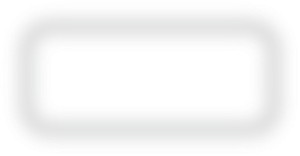 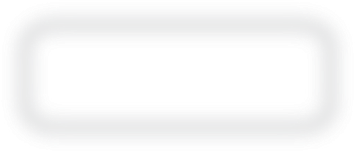 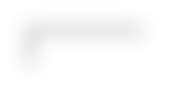 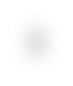 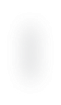 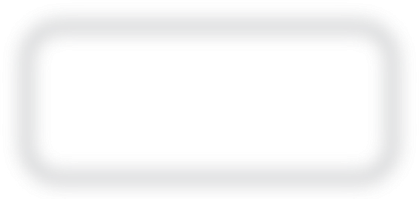 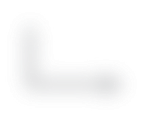 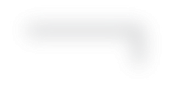 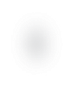 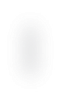 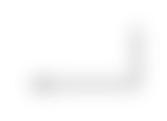 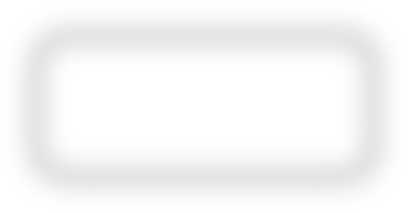 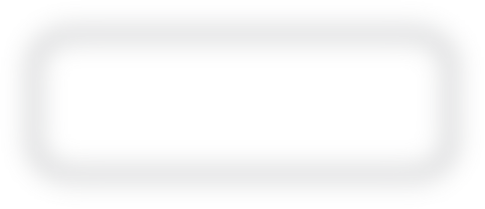 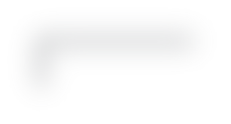 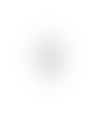 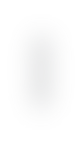 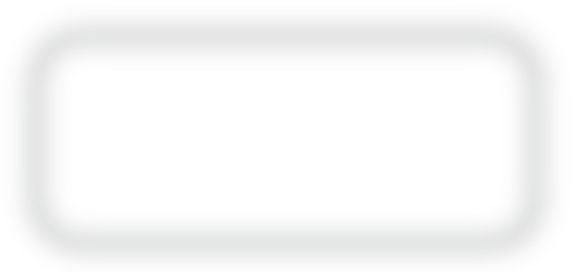 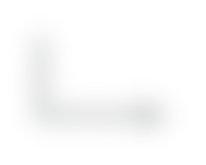 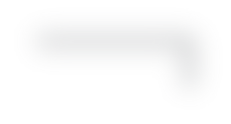 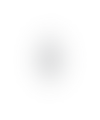 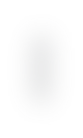 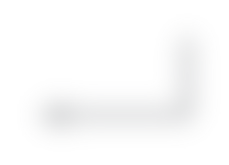 Şekil 1. Strayer’ın (2007) ters yüz sınıf kuramsal çerçevesiTers yüz Öğrenme Ağı (Flipped Learning Network) ve Pearson Okul Başarısı Hizmetleri (Pearson’s School Achievement Services) adındaki iki kuruluşun işbirliği sonucu oluş- turulan bir araştırma ekibi yaklaşımın kuramsal çerçevesini destekleyen dört temel özelliğini belirtmişlerdir. Bunları yaklaşımın İngilizce karşılığı olan Flip kelimesininher bir harfine denk gelecek şekilde maddeler halinde ifade etmişlerdir. Bunlar: Es- nek Çevre (Flexible Environment), Öğrenme Kültürü (Learning Culture), Tasarlanmış İçerik (Intentional Content) ve Profesyonel Eğitimciler (Professional Educators)dir. Aşağıda bu temel özelliklere ilişkin kısa açıklamalar yapılmıştır(Hamdan ve diğer- leri, 2013, 5-6).Esnek Çevre (Flexible Environment)F-L-I-PTM kelimesindeki “F” harfi, yaklaşımın uygulanmasının önkoşulu olan esnek bir ortam anlamına gelmektedir. Çünkü “öğretmenler genellikle, grup çalışma- sı, bireysel çalışma, araştırma, sentez ve değerlendirme düzeyinde etkinlikleri de içerecek şekilde derslerini işlemek için öğrenme alanlarını fiziksel olarak yeniden düzenlemektedirler” (Hamdan ve diğerleri, 2013: 4). Bu sayede öğrenciler, kendi öğrenmelerinin zamanını ve yerini daha fazla kontrol edebilirler. Geleneksel öğren- me ortamının aksine, ters yüz sınıfların öğretmenleri, üst düzey becerilerin gelişti- rilmesi için sınıfta geçecek zamanın çoğunun daha fazla probleme dayalı öğrenme etkinliklerinin gerçekleştirildiği küçük bireysel ve grup çalışma alanlarına sahip es- nek ortamlar yaratırlar. Bu tür bir esneklik, öğretmenlerin “öğrencilerin öğrenme zamanları ile ilgili beklentilerinde ve öğrencilerin nasıl değerlendirileceğini belirle- melerinde” de bir esnekliği ve rahatlamayı beraberinde getirmektedir (Hamdan ve diğerleri, 2013: 5).Öğrenme Kültürü (Learning Culture)F-L-I-PTM kelimesinin “L”si, öğretmen merkezli yaklaşımdan öğrenci-merkezli yakla- şıma doğru değişen bir eğilimi ifade etmektedir. Bu madde güdüleme ve güdü- lememe arasındaki denge, hazır bulunuşluk ve yakınsak gelişim alanı gibi konu- lardaki hassasiyetleri dikkate almaktadır. Araştırma ekibi, bu maddeyi öğrencilerin, öğretmeni içeriği sunan bir uzman olarak değil de içeriği daha derinlemesine keş- fetmelerine yardımcı olacak şekilde anlamlı öğrenme etkinliklerinin düzenleyicisi olarak gördüğü bir öğretim yaklaşımı olarak yansıtır. Başka bir deyişle, tersine çevrilmiş sınıfın öğrenme kültürü, yüz yüze sınıf zamanının öğretmen merkezli bir alanda değil, öğrenci merkezli bir alanda işlendiği araştırma-sorgulamaya dayalı bir öğretim ortamı gerektirir (Bergmann ve Sams, 2012). Bu tür bir eğitimde, öğrenci- ler bilgiyi yapılandırma sürecine aktif olarak katılırlar. Bu süreçte öğrenciler “içeri- ği grup öğrenme alanı dışında gözden geçirerek teorik düzeydeki öğrenmelerini kendi hızlarına göre ayarlayabilir” ve öğretmenler de “yüz yüze sınıf etkileşimini artırarak öğrencilerin içeriği öğrenip öğrenmediklerini hatırlamadan yaratma ba- samağına kadar çeşitli düzeylerde denetleyebilirler” (Hamdan ve diğerleri, 2013: 5). Brame (2013: 3) tarafından ifade edildiği gibi, böylesi bir öğrenme anlayışında anahtar, “öğrencilerin anlamalarını derinleştirmek ve yeni edindikleri bilgileri kul- lanma becerilerini geliştirmek için sınıf zamanlarını kullanmalarıdır”.Özetle, ters yüz öğrenmenin baskın öğrenci merkezli öğrenme kültürü, öğretmen- lere; öğrencilere anında geri bildirimle desteklenmiş, doğrudan öğretim ile öğretim desteği (scaffolding) arasında bir denge gözetecek şekilde yoğun bir medya kullanı- mı ile şekillendirilen bireyselleştirilmiş ve farklılaştırılmış öğretim fırsatları sağlama sorumluluğu yüklemektedir (Bergmann ve Sams, 2012; Hamdan ve diğerleri, 2013).Tasarlanmış İçerik (Intentional Content)F-L-I-PTM kelimesindeki “I”, içeriği öğrencilerin öğrenme ihtiyaçlarına daha iyi cevap vermek amacıyla düzenlemek için kullanılan bir yaklaşımı ifade eder. “Tasarlanmış İçerik”in sınırlarını, hangi içeriğin ve bu içeriğin hangi öğretici videolar aracılığıyla öğrencilerin «kavramsal anlayış ve uygulama akıcılığı kazanmalarını» sağlayacak şekilde nasıl düzenleneceği gibi sorulara cevap arayışı belirlemiştir (Hamdan ve diğerleri, 2013: 6). Bu bakımdan eğitim videoları, öğrencilerin sadece kavramsal bilgisini değil, aynı zamanda öğretilen içerik ile ilgili uygulama akıcılığını derinleş- tirmelerine yardımcı olur. Böylece öğrenciler sınıf zamanının çoğunu içeriği sınıfın dışında da bireysel olarak tanıştığı bir araç olarak kullanır. Bu nedenle, öğrenme ala- nının hedeflerini öğrencilerin hedefleri ile bütünleştirmek önemlidir. Bu nedenle, içeriğin bilginin yapılandırılmasını, uygulamasını ve sentezini kolaylaştırıp işbirlikli ve aktif bir öğrenme ortamında öğretim programını desteklemeyerek amaçlara uy- gun şekilde bilinçli olarak tasarlanması gerekir (Bergmann ve Sams, 2012).Yukarıda belirtilen kritik noktalar dikkate alınarak, bu öğretim yaklaşımında kulla- nılacak eğitim videolarının sınırları, Ters yüz Öğrenme Ağı grubu tarafından net- leştirilmiştir (Hamdan ve diğerleri, 2013). Buna göre, Ters yüz Öğrenme Ağı ve Pearson Okul Başarısı Hizmetleri arasında oluşturulan araştırma ekibi tarafından bu videoların, öğrencilerin ders süresince çalışmalarını ve projelerini tamamlamak için gerekli olan içerikle sınırlı olması gerektiği belirtilmiştir. Ayrıca, ders öncesi ödev olarak yapılan paylaşımların bir video ders anlatımı şeklinde yapılması tavsiye edil- mektedir; aksi halde öğrenciler öğrenme alışkanlıklarından dolayı kafa karışıklığı yaşayabilir ve bunu dersin bir eksikliği olarak görebilirler (Strayer, 2007). Bu doğ- rultuda, öğrencilere çok sayıda video ile karmaşa yaşatılmaması da önerilmektedir (Hamdan ve diğerleri, 2013).Özetle, ters yüz sınıfın üçüncü sacayağı, çoğunlukla, öğrencilerin belirli bir konuda gelişebilmeleri adına ön-öğrenmelerine dayalı anlamlı bir içerik oluşturma çabasına değinmektedir. Öğrencilerin derse hazırlıklı gelmelerini sağlayacak düzenlemelerin yanı sıra, bu madde sınıf içi ders süresinin, öğrencilerin bilginin edinimi ve uygulan- masını teşvik edecek şekilde kullanılması için tüm öğretimin tasarlanması çabaları- nı da yansıtmaktadır.Profesyonel Eğitimciler (Professional Educators)F-L-I-PTM kelimesindeki “P” harfi, öğrencilerin kendi öğrenmelerinin kontrolünü ve sorumluluğunu alan öğretmenleri tanımlar. Öğretmenler içeriğin edinimi ve uygu- lanmasını sağlayacak şekilde yaklaşımın uygulayıcısı rolündedirler. Öğretmenler, öğrencilere, kavramsal bilginin kazanılması ve hedeflenen üst düzey öğrenme çıktılarını üretmeleri için farklı fırsatlar sunarak, “çeşitli teknolojik yollardan birinin yardımıyla doğrudan öğrenmeyi büyük grup öğrenme alanından bireysel öğren- me alanına taşımaktadırlar” (Hamdan ve diğerleri, 2013: 4). Bu, tam da Ters yüz Öğrenme Ağı ve Pearson›ın Okul Başarısı Hizmetleri grupları arasındaki işbirliğinin, öğretmenlerin ters yüz edilmiş sınıflarda üstlenmelerini istedikleri role karşılık gel- mektedir. Böylece, öğretmen tümden gelişimsel bir bakış açısını benimseyen ve öğrencilerine bilginin kaynağı olan bir otorite olarak yaklaşmaz. Aksine, ters yüz sınıflardaki profesyonel eğitimciler, benimsedikleri önemli ama daha az görünür roller ile öğrenme sürecini kolaylaştırmakta ve öğrenme ortamını öğrencilerin ih- tiyaç ve tercihlerine mümkün olduğunca fazla cevap verecek şekilde uyarlamak- tadırlar. Bu bakış açısıyla, araştırma ekibi tarafından bu tarz profesyonel eğitimci- lere “öğrenme içeriğini üniteler halinde tasarlayıp öğrenme sonuçlarını planlamak dışında; sürekli olarak öğrencileri gözlemlemeleri, onlara anında ilgili dönütleri vermeleri ve yaptıkları öğretim üzerinde düşünerek, birbirleriyle etkileşim halinde kendi çalışmalarını geliştirmek adına sürekli olarak çalışmalarını değerlendirmeleri, yapıcı eleştiriyi kabul etmeleri ve sınıf içinde belli düzeyde kontrollü kaosu hoş kar- şılamaları” şeklinde tavsiyelerde bulunulmuştur (Hamdan ve diğerleri, 2013: 6). Bu şekilde, öğrenciler kendi öğrenme hızlarında ilerleyebilmekte ve bu da öğrencilerin yakınsak gelişim alanını tehdit etmemekle birlikte, onların öğrenme motivasyonu- nu da olumsuz yönde etkilememektedir (Farah, 2014).Özetlemek gerekirse, öğretmenlerin öğrencilere sağladığı profesyonel rehber- liği işaret eden bu temel, Headden’in (2013) şu iddiası ile desteklenmektedir: “soru, çevrimiçi eğitimin kendi başına üstün bir araç olup olmadığı değildir. Eği- tim Bakanlığı’nın araştırması, çevrimiçi öğrenme ile elde edilen başarının, öğre- tim programının ve pedagojinin kalitesinin yanı sıra, öğretime harcanan zamana bağlı olduğunu ortaya koymuştur. Diğer bir deyişle, başarının sırrı teknoloji değil, eğitimcilerin onu nasıl kullandığıdır” (Headden, 2013: 17).Yukarıda ifade edilenler yaklaşımın öğrenci merkezli, işbirlikli ve etkileşim odaklı bir teorik alt yapısı olduğuna işaret etmektedir. Ayrıca yaklaşım çoğunlukla aktif öğrenme, harmanlanmış öğrenme, akran eğitimi ve öğrencilerin çeşitliliği gibi farklı yaklaşım ve anlayışların işaret ettiği temellere dayanmaktadır (Hamdan ve diğerleri, 2013). Bu belirtilen temeller, öğretmenin ders içeriğini amaçlı olarak ta- sarlamak, uygun öğrenme ve öğretme ortamını hazırlamak gibi farklı konulardaki uzmanlığı ile birleştiğinde, doğrudan öğretim bilinçli olarak sınıfın dışına taşınmışolacaktır. Böylece öğrencilerin teorik ve pratik düzeylerde derinlemesine öğrenme fırsatlarının zenginleşeceğine inanılmaktadır.Ters Yüz Sınıflarda Öğrenme ve Öğretme OrtamıTers yüz sınıf yaklaşımı teorik bilgiyi öğrencinin sınıf dışında bireysel olarak kendi hızına uygun bir şekilde öğrenip sınıf içinde bununla ilgili daha fazla uygulama fır- satı bulduğu bir öğrenme ortamını tasarlamaktadır.Bu doğrultuda, öğrenci ve öğretmene geleneksel öğretimden farklı görev ve so- rumluluklar yükleyen bu yaklaşım, hedeflenen öğretim çıktılarına ulaşmak adına, dikkat çekme, hedeften haberdar etme, geliştirme gibi sınıf içi; değerlendirme, ödevlendirme gibi genelde sınıf dışı etkinlikleri kapsayan öğrenme sürecinin ana aşamalarını tersine çevirmektedir.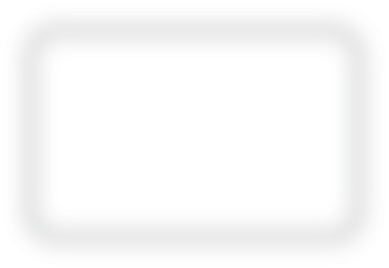 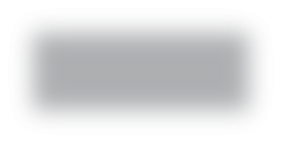 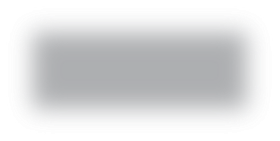 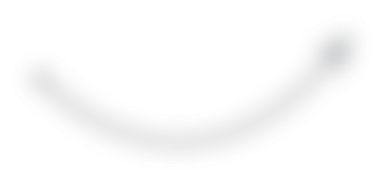 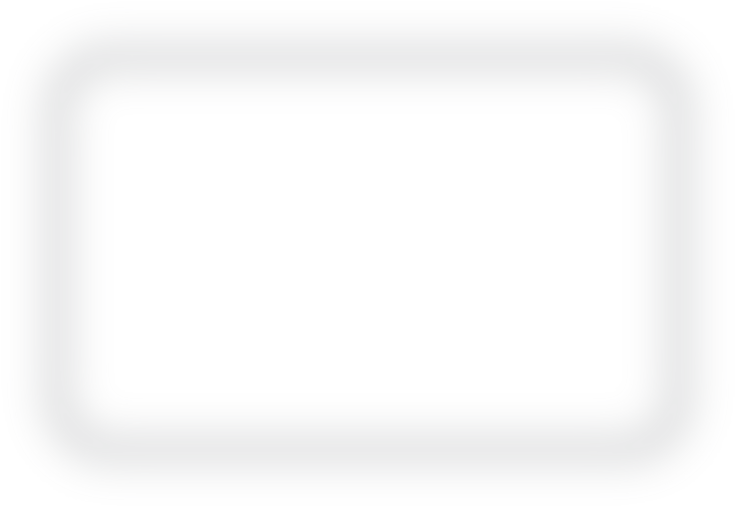 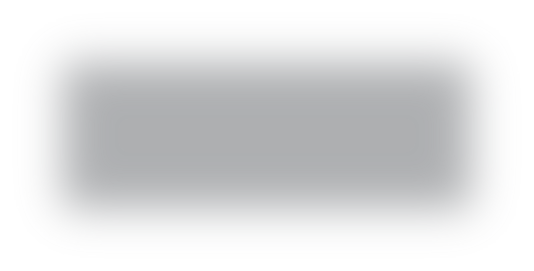 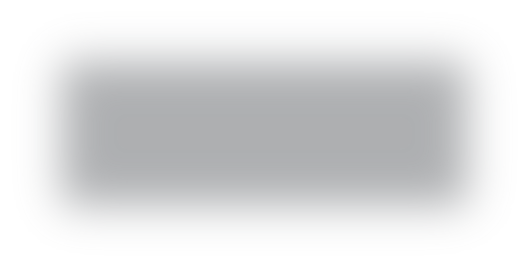 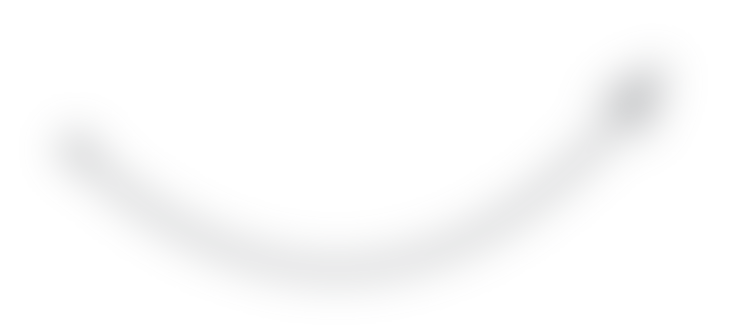 Öğrenme alanı ile ilgili çevrimiçi olarak paylaşılan içeriğin izlenmesi.EvdeÖğrenci ve öğretmenlerle etkileşim halinde aktif öğrenme etkinliklerine katılma.Şekil 2. Ters Yüz sınıfta ders aşamalarıGelişen teknolojinin beraberinde getirdiği imkânları fırsata dönüştürmeyi amaç- layan bu yaklaşımda, yukarıda da görüldüğü üzere öğretim, geleneksel sınıftan tam tersi bir anlayışla iki temel aşamada gerçekleştirilir. Bu doğrultuda ilgili öğ- renme alanın hedeflerini gerçekleştirmeye, sınıf dışında çeşitli güncel, teknolojik, çevrimiçi, çoklu-ortam araçlarını kullanarak ve öğrencilere bilgi kaynağına sınıf içindeki zaman ve mekândan bağımsız olarak ulaşma fırsatı sunarak başlanır. Bu anlayış, farklı eğitim içeriğinin yönetimine, öğrencilerin öğrenmelerinin takibine ve buna bağlı olarak öğrenme-öğretme süreçlerinin bireyselleştirilebilmesine olanak sağlayan bütünleşik bir yazılımı ifade eden Öğrenme Yönetim Sistemi kullanmayı gerekli hale getirmektedir. Edmodo ve Scholoogy gibi farklı güncel sistemler dünya- nın dört bir yanında farklı disiplin alanlarındaki ters yüz sınıflarda gerek öğretmen- ler gerekse araştırmacılar tarafından yaygın bir şekilde kullanılmaktadır. Sanal bir sınıf ile farklı türdeki materyalleri düzenleme, sunma, paylaşma ve tartışma, dersleri yönetme, ödev verme, ödev alma, bu ödev ve sınavlara ilişkin anında geri bildirimsağlama ve öğrenme gelişimini kayıt altında tutma gibi birçok önemli fonksiyon, öğrencilerin çok aşina oldukları bir çevrimiçi ortamda gerçekleştirilir.Günümüzün değişen öğretmen rolüne uygun bir şekilde, ters yüz sınıf yaklaşımın- da, öğretmen bir rehber vazifesi üstlenip öğrencileri bu yeni sistem ve bilgi kayna- ğına nasıl ulaşacakları konusunda aydınlatmalıdır. Buna uygun olarak, bu yaklaşım gerek sınıf içinde gerekse dışında harcanan zamanın sorumluluğunu öğreticiden çok öğrenciye yükleyip öğrencilerin kendi öğrenmelerinin sorumluluğunu alma- larını hedeflemektedir. Değişen bu yeni rollerinin gereği, öğretmen de öncelikle öğrencilerin ders dışında harcayacakları zamanı verimli hale getirip onların ders içi başarılarında kritik bir önem arz eden hazır bulunuşluklarına katkıda bulunmalıdır (Erişen, 2015) . Bu bakımdan bu yaklaşım bağlamında, öğretmenler öğrenme alanı ile ilgili teorik çerçeveyi çeşitli türde çoklu-ortam sağlayıcısı araç ve uygulama vası- tasıyla oluşturulmuş içeriğe yükleyerek herhangi bir öğrenme yönetim sistemi kul- lanarak ya da başka bir çevrimiçi yolla öğrencilere ulaştırırlar. Bu içerik öğretmenin kendisi tarafından hazırlanan yazılı ya da seslendirilmiş PowerPoint sunumlar, web ya da blog tabanlı içerikler, video, animasyon, eğitsel oyun, podcast, vodcast, video konferans kayıtları olabileceği gibi eğitsel amaçlı materyalleri paylaşmak için ku- rulmuş veri tabanlarından ulaşılabilen materyaller de olabilir (Bergmann ve Sams, 2012). Web üzerinde hâlihazırda mevcut olan ve öğrenme hedeflerine uygun olan video ders kaynaklarını kullanmak da mümkün olmasına rağmen, en çağdaş ve yaygın olarak kullanılan içerik, sınıf içi teorik aktarımın bir çeşit simülasyonu olacak şekilde öğretmenlerin hazırladıkları video dersler olmalıdır (Kara, 2016a, 2016b). Ancak bu içeriğin hazırlanması sırasında dikkat edilmesi gereken nokta ise bu vi- deoların süresi ve biçimidir. İlgili alanyazın, ters yüz sınıflardaki başarının önemli bir kısmının öğretmenin aktarıcı olduğu en fazla 10-15 dakika süren video ders kayıtları ile ilgili olduğunu göstermiştir (Bishop ve Verleger, 2013). Çünkü yapılan araştırmalar öğrencilerin uzun videoları tek başına izlemeyi sıkıcı bulduklarını bu bakımdan bu tarz videoların motivasyonlarını düşürüp sınıf içi performanslarını olumsuz etkilediğini göstermektedir (Kara, 2016a).Ters yüz öğrenme-öğretme sürecinin ilk adımını ders içeriğinin çevrimiçi olarak sınıf dışında öğrencilerle paylaşılması sonucu oluşan öğrenci-öğretmen etkileşimi oluş- turmaktadır. Bu aşama, öğrencilere sınıf öncesi aşamada farklı türdeki çeşitli bilgi kaynağına istedikleri anda, yerde ve istedikleri kadar erişebilmelerini sağlamakta- dır. Bilgi toplumunun çağdaş birer üyesi olarak öğrenciye bilgiye nasıl ulaşabilece- ğini öğretmekle birlikte, öğretmen kullanılan öğrenme yönetim sistemi aracılığıyla öğrencinin sınıf dışındaki hazırlık sürecini de değerlendirmektedir. Buna uygun olarak da anında geri bildirim sağlayarak öğrencilerin eksikliklerini giderip öğren- melerini tamamlamalarına fırsat vermektedir. Bireyselleştirilmiş öğrenme deneyimi sunması öğrencilerin çevrimiçi uygulamalar ile kaçırdıkları dersleri tekrar ve kendiöğrenme hızlarında izlemelerini sağlar. Bu da öğrencilerin özyeterlik inançlarına ve derslerine yönelik tutumlarına olumlu yansımaktadır (İyitoğlu, 2018).Sınıf dışı aşamanın, içeriğin paylaşılması basamağını takip eden adımında, ilgili alanyazında, öğretmenlere sınıfa gelmeden önce öğrencilere çeşitli formatta so- rulardan oluşan kısa sınavları öğrenme yönetim sistemleri aracılığıyla çevrimiçi göndererek yaptıkları paylaşımların izlenip izlenmediğini takip etmeleri önerilmek- tedir (Zappe ve diğerleri, 2009). Bu, öğretmenlere, öğrencileriyle, paylaştıkları ma- teryalleri incelediklerinden emin olma fırsatı verir. Ayrıca, bu durum öğretmelere öğrencilerin öğrenme eksikliklerini ve gereksinimlerini belirleyip ders içi etkinlikleri eksikliklerin giderilebileceği yapıda planlamalarına yardımcı olur. Bunun dışında tespit edilen sorunlarla ve öğrencilerin yaptıkları hatalarla ilgili olarak anında ve kişiye özel verilen geri bildirimler öğrencilerin bilgiyi yapılandırma sürecine de kat- kıda bulunmaktadır. Bu da yaklaşımı kalabalık sınıflarda başarılı bir şekilde kullanı- labilecek bir yaklaşım haline getirmektedir.Ters yüz öğrenme-öğretme sürecinin ikinci aşamasında etkinlikler sınıf içinde gerçekleştirilir. Bu aşamada ilgili öğrenme alanında üst düzey bilişsel becerileri ge- liştirmek için öğrencilerin akranlarıyla etkileşim halinde işbirlikli, proje tabanlı ya da gerçek yaşam problemlerini çözmeye dayalı grup etkinliklerine katıldıkları sınıf içi öğrenme-öğretme ortamı oluşturulur. Bu ikinci aşama öğretmene bazı rol ve sorumluklar yüklemektedir. Bunlar “öğrencilerini sürekli gözlemlemek, çalışmaları hakkında düşünme fırsatı verecek şekilde sürekli değerlendirmek ve anında geri bildirim vermek, öğrencilerle ve diğer öğretmenlerle sürekli etkileşim halinde olup, yapıcı eleştiriyi kabul etmek ve sınıf içinde kontrol edilebilecek düzeyde kaosa yol açacak tartışmaya izin vermek” şeklinde ifade edilebilir (Hamdan ve diğerleri, 2013: 6). Bu bağlamda, ters yüz derslerin sınıf içi aşaması, ısınma aktivitesini takip eden tüm sınıfın katıldığı bir tartışmayla devam eder. Paylaşılan içerik ile ilgili yanlış an- lamalar ve eksik görülen noktalarla ilgili kesinlikle derinlemesine bir sözlü anlatım yapmadan gerçekleştirilen böylesi bir tartışmanın yaklaşık 10-15 dakika sürmesi gerekmektedir. Öğrencilerin kafasında, konuyla ilgili soru işretlerinin giderilmesi- ne katkı sunan bu süreç, öğretmenlerin, öğretim desteği (scaffolding) anlayışına uygun olarak sağladıkları destek doğrultusunda akranlarıyla etkileşim halinde katıldıkları anlamlı problem çözme tabanlı etkinliklerle devam etmektedir. Bu et- kinlikler “elektronik cevap sistemlerinin kullanımı”, “düşün-eşleş-paylaş”, “dinle-dü- şün-eşleş-paylaş”, “aktif oturum”, “probleme dayalı öğrenme”, “testere”, “ekip temelli öğrenme”, “simülasyon senaryoları ve uygulamaları”, “web tabanlı simülasyon oyun- ları”, “rol yapma”, küçük grup çalışmaları”, “işbirlikli öğrenme uygulamaları” şeklinde örneklendirilebilmektedir (Kara, 2016a). Aşamanın bu kısmı öğrencilerin öğrenme- lerini pekiştirmelerini, ilgili alanda üst düzey becerilerin gelişimini sağlamaktadır. Bu süreç, öğrencilerin sınıf içinde arkadaşları ile birlikte yapacakları gerçek hayatdurumlarından alınan konularda proje tabanlı, araştırma-sorgulamaya dayalı ödev- lendirme ile devam ettirilebilir. Bu süreçte öğrenci çalışmalarını gözlemleyen öğret- men, istedikleri anda onlara yardım etmektedir.Geleneksel sınıfa kıyasla ortalama 40-45 dakika daha fazla uygulama etkinlikleri- nin sınıf içinde gerçekleştirilmesine imkân veren ters yüz sınıf yaklaşımı öğrenmeyi geliştirdiği gibi öğrenmenin kalıcılığına da katkıda bulunmaktadır (Bergmann ve Sams, 2012). İki aşama halinde özetlenen böylesi bir öğretme-öğrenme ortamın- da, öğrencilerin yapılan paylaşımların gereklerini sınıf dışında tamamlayıp hazır bir şekilde sınıfa gelmek, uygun sorular sormak, etkinliklere aktif bir şekilde katıl- mak, bilgiye nasıl ulaşacağını, onu nasıl üreteceğini ve paylaşacağını öğrenmek gibi sorumlulukları vardır. Öte yandan, daha önceden ifade edilen sorumlulukla- rına ek olarak, öğretmenlerin de öğrencilerin özelliklerini dikkate alarak öğrenme ortamının düzenlemesi ve içeriğin seçilmesi, hazırlanması ve üst düzey becerilerin gelişimini sağlayacak ders içi etkinliklerin planlanması gibi görevleri bulunmak- tadır (Bergmann ve Sams, 2012). Bu, geleneksel sınıftan farklı olarak, öğrencileri öğrenme sürecinin merkezine taşıyıp, çok fazla duyu organlarına hitap eden, sınıf dışı hayatlarının çoğunu geçirdikleri çoklu-ortam sağlayıcıları ile zenginleştirilmiş bir öğrenme-öğretme ortamının parçası haline getirmektedir. Ters yüz sınıf yaklaşı- mının geleneksel sınıftan bu farkı aşağıdaki şekilde de gösterilmiştir.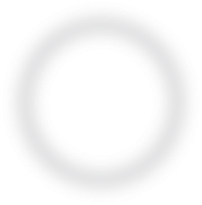 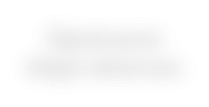 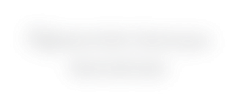 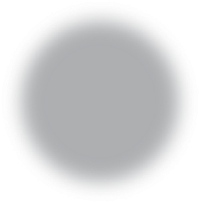 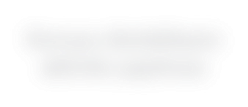 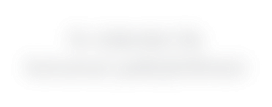 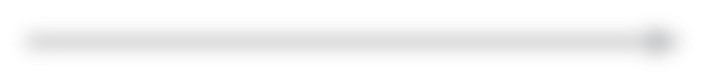 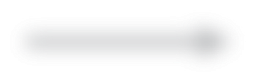 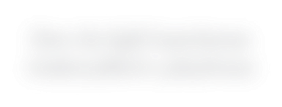 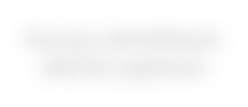 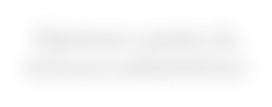 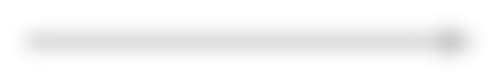 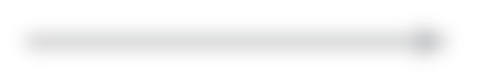 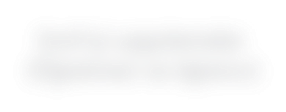 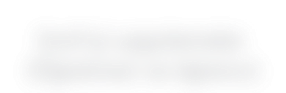 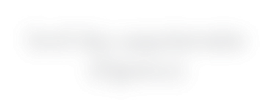 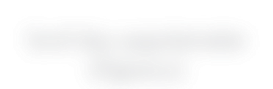 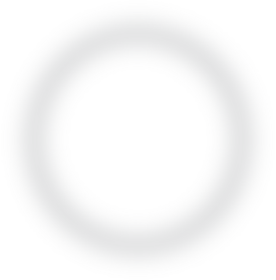 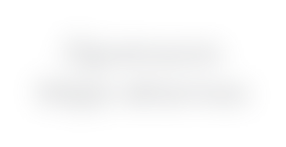 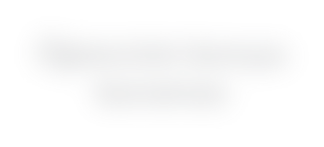 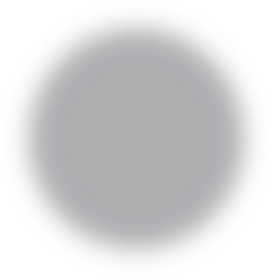 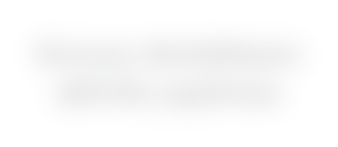 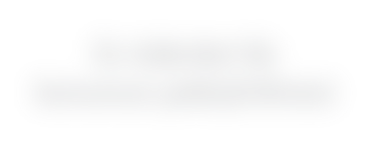 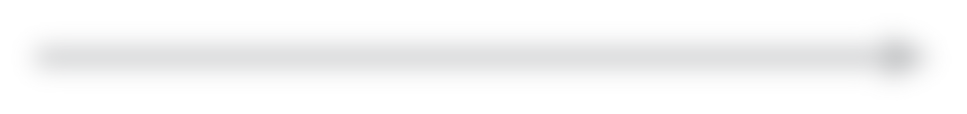 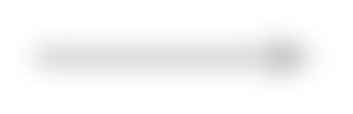 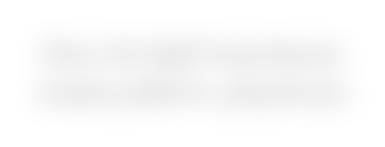 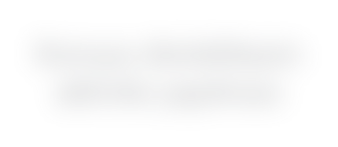 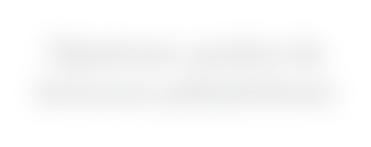 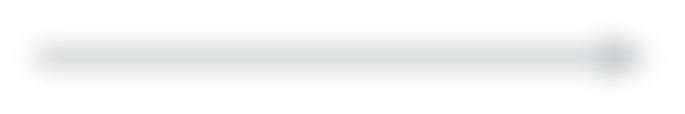 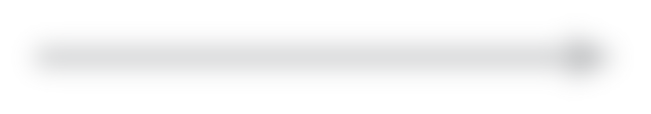 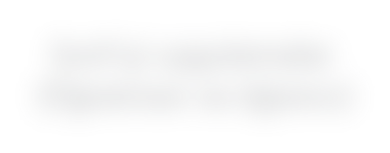 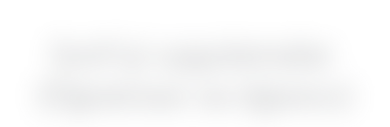 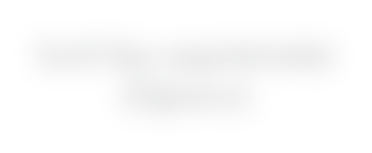 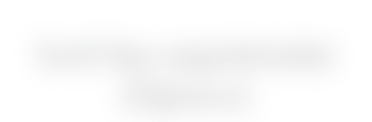 Şekil 3. Geleneksel eğitim yaklaşımı ile ters yüz sınıf yaklaşımının karşılaştırıkması (Zownorega, 2013)Şekil 3’te de görüldüğü üzere, ters yüz sınıf yaklaşımı, teorik aktarımı teknolojinin getirdiği fırsatları değerlendirerek sınıf dışında ödev olarak gerçekleştirir. Sınıf içi zamanın çoğunu da öğrencilerin öğretmenlerin gözetiminde birlikte çalışarak ilgili alanlarda üst düzey beceriler geliştirmelerine adar. Ayrıca, ters yüz sınıf yak- laşımı, aktif öğrenmeye aşırı bağımlılığı ile teknoloji destekli sınıf öğretiminden farklılaşmaktadır. Aktif öğrenme, öğrencilerin bir şeyleri yapmasını ve yaptıklarını yansıtmasını ve bunlar üzerine derinlemesine düşünmesini sağlayan bir öğretim yöntemi anlamına gelmektedir (Prince, 2004). Bu bakımdan, öğrenim sürecine öğ- rencileri aktif olarak katmayı amaçlayan çok çeşitli öğrenme aktivitesini, öğretim stratejisini ve yöntemini içeren geniş kapsamlı bir anlayışı ifade etmektedir (Hung, 2015). Bu bağlamda, ters yüz sınıf yaklaşımı, teknolojik araçların yardımıyla öğren- cilerin ders öncesi hazırlıklarını aktif hale getirip onları açık uçlu problem çözme etkinlikleri ile sınıf içi öğretim sürecine dâhil etmeyi amaçlaması bakımından aktif öğrenme yaklaşımı ile örtüşmektedir.Yukarıda görsel olarak ifade edilen öğretim sürecinin dışında, bu yaklaşımın Bloom’un öğretim hedeflerinin sınıflandırmasını yaptığı taksonomisindeki nere- deyse tüm bilişsel basamakları gerçekleştirmeyi hedeflemesi ve buna uygun bir öğretme-öğrenme ortamı sunması da ayrıca değerlendirilmelidir. Görüldüğü üze- re, geleneksel sınıfın aşamalarını tersine çeviren bu yaklaşım taksonominin ilk ba- samaklarına denk düşen hatırlama ve anlama düzeyindeki hedefleri sınıf dışına ta- şıdığı çevrimiçi uygulamalarla gerçekleştirmektedir. Bu şekilde, geriye kalan sınıf içi zamanda alt düzey kazanımları öğrencilerine kazandırmayı amaçlayan geleneksel öğretmenin aksine, ters yüz sınıftaki öğretmen sınıf içinde uygulama, analiz, değer- lendirme ve yaratmak gibi taksonominin üst düzey bilişsel hedeflerini gerçekleştir- meye çalışmaktadır. Bu farklılık aşağıda verilen Şekil 4’te de gösterilmiştir.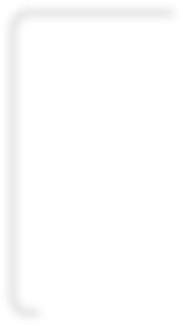 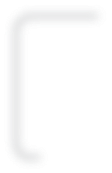 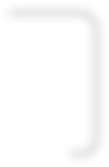 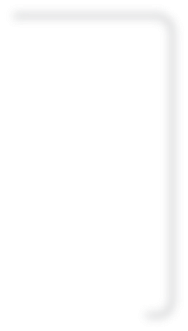 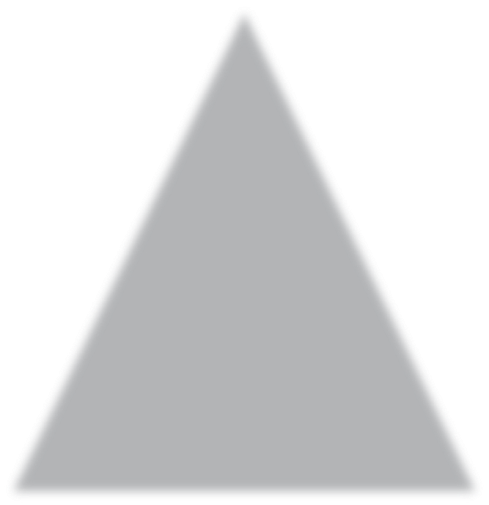 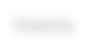 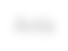 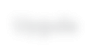 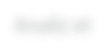 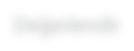 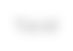 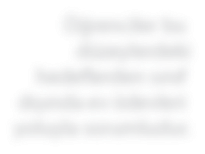 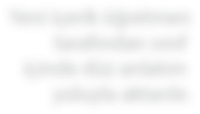 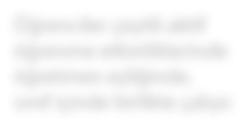 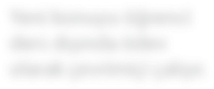 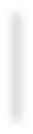 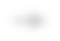 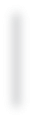 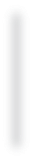 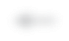 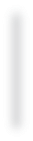 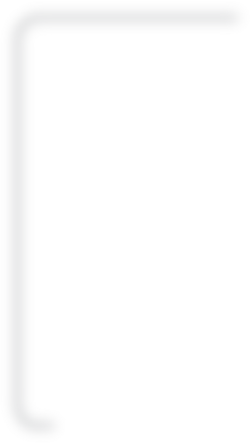 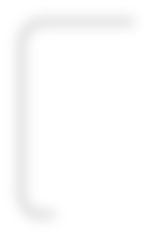 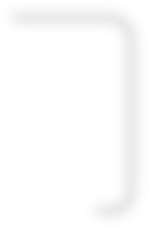 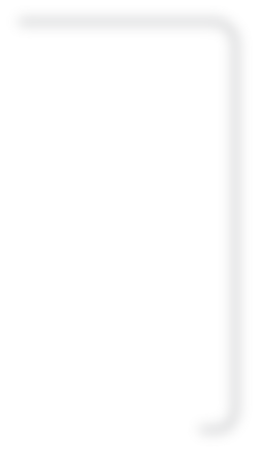 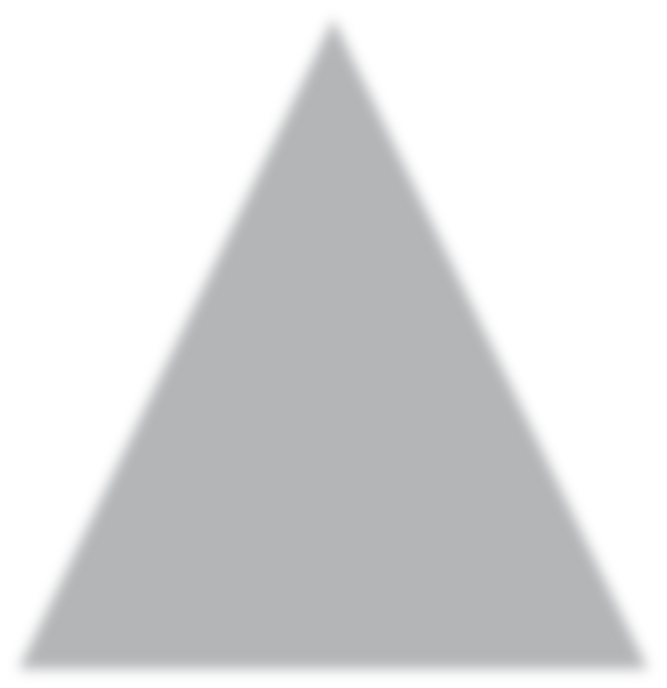 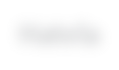 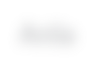 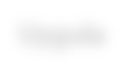 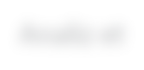 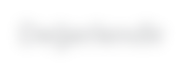 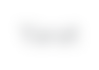 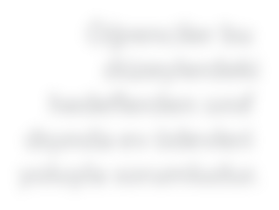 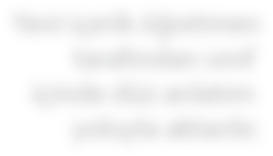 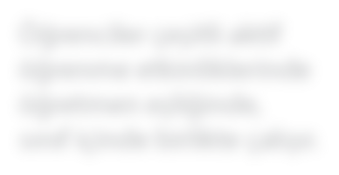 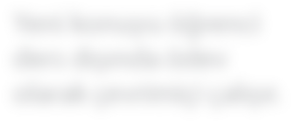 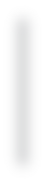 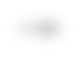 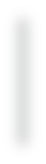 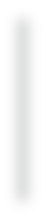 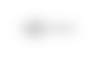 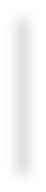 Şekil 4. Bloom taksonomisine göre geleneksel ve ters yüz sınıfların karşılaştırılmasıBu bağlamda öğretmenlerin ders öncesi materyal hazırlamak dışında üst düzey becerilerin kazandırılması için sınıf içi etkinlikleri planlamak gibi sorumlulukları ve iş yükleri artmıştır. Altyapı sorunları ve teknik zorlukların yanı sıra öğrencilerin ödevlerini yerine getirip derse hazırlıklı gelip gelmediklerini tespit etmek de ayrıca öğretmenler için zor olacaktır. Altyapı ve teknik sıkıntılar öğrenciler açısından da ders öncesi yükümlülüklerini yerine getirmede sorun yaratabilecektir. Bireysel öğ- renmeye yatkın olmayan öğrencilerin varlığı da yaklaşımın uygulamasında göz ardı edilmemesi gereken ayrı bir noktadır. Bunların yol açabileceği öğrenme kopukluğu, geri dönüt eksikliği sonucu ortaya çıkabilecek yanlış öğrenmeler de bazı dezavan- tajlar yaratmaktadır.Tüm bu noktaları dikkate alan geniş bir perspektifte, bu öğretmen ve öğrenci açı- sından oluşabilecek olası sorunlara da cevap olacak şekilde, basit bir şekilde, Bra- me (2013) başarılı bir ters yüz sınıf uygulamasının sahip olması gereken dört temel özelliği ortaya koyarak yaklaşımın sınırlarını özetlemiştir:Öğrencilere içeriğe dersten önce ulaşabilmeleri fırsatı sağlayın.Öğrencilere derse hazırlıklı gelmelerine yönelik teşvik edici bir ortam ya- ratın.Öğrencinin anlayıp anlamadığını ve öğrenip öğrenmediğini değerlendir- mek için somut bir mekanizma belirleyin.Üst düzey bilişsel hedeflerin kazanımına odaklanan sınıf içi aktiviteler uy- gulayın.Ters Yüz Sınıf Yaklaşımı Üzerine Bir Uygulama ÖrneğiTers yüz sınıf yaklaşımı, farklı disiplin alanlarında akademik başarının yordayıcısı olduğu kabul edilen birçok psikolojik değişken üzerindeki olumlu etkisinin olması- nın yanı sıra, günümüzün dijital olarak yerli öğrenci kitlesinin sürekli çevrimiçi olan ihtiyaçlarına ve beklentilerine cevap vermektedir. Bu eğitim açısından önemli ni- telikleri göz önünde bulundurulduğunda, ters yüz sınıf yaklaşımının uygulaması konusunda gerek öğretmenlerin gerekse öğretmen adaylarının akıllarındaki soru işaretlerinin giderilmesi daha fazla önem kazanmaktadır. Bu nedenle yaklaşımın bir disiplin alanında nasıl uygulanabileceğinin somut olarak yansıtılmasının gerekli olacağı düşünülmektedir. Bu bağlamda, bu bölümde, yazarlardan İyitoğlu (2018) tarafından doktora tez çalışması kapsamında Gebze Teknik Üniversitesi Yabancı Diller bölümünde 2016-2017 güz dönemi boyunca çalışmanın deneysel grubunu oluşturan 21 kişilik sınıfta İngilizce dersinin ters yüz öğrenme yaklaşımıyla nasıl iş- lendiği anlatılmaya çalışılacaktır.Edmodo sistemi üzerinde bir sanal sınıf oluşturulmuştur. Sınıf dışında gerçekleşen öğretimin ilk aşamanın sağladığı verilerin ışığında sınıf içi ikinci aşamanın gerçek- leştiği yukarıda anlatılmıştır. Bu ters yüz sınıf uygulaması “English File” adlı ders kitabı temelinde hazırlanan izlenceye göre tasarlanmıştır. 2016-2017 güz dönemi boyunca Gebze Teknik Üniversitesi’ndeki bir İngilizce hazırlık sınıfında uygulanan bu yaklaşımın uygulamasının ilk hafta planı (Tablo 1) ve mesleki uygulama planı örnek olarak aşağıda özetlenmiştir.Tablo 1. İngilizce ters yüz sınıfında ders akışı Bilgi Haritası	Aşağıda bu bölümde yer alan ve önemli görülen bilgiler ile bu bilgiler arasındaki ilişkiler şematik olarak görselleştirilmiş ve bilgi haritası hazırlanmıştır.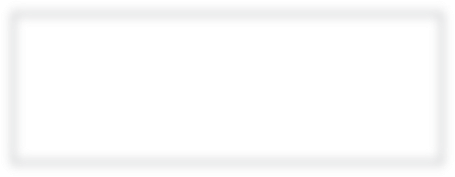 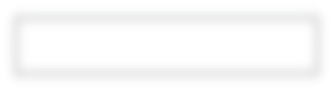 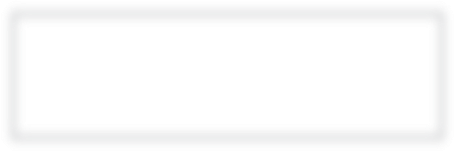 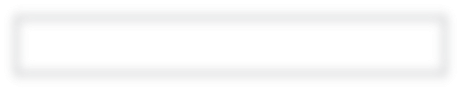 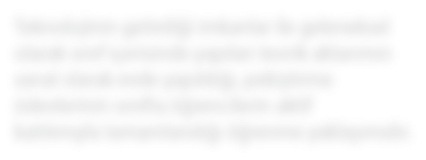 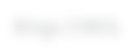 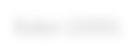 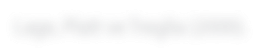 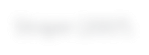 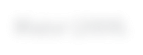 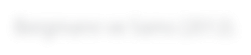 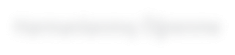 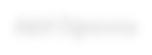 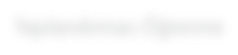 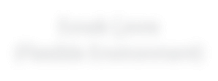 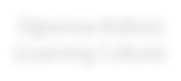 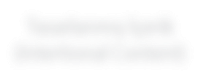 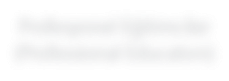 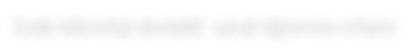 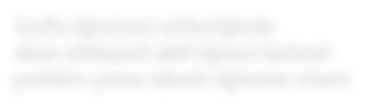 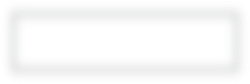 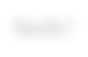 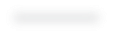 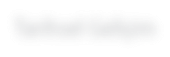 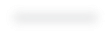 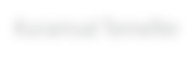 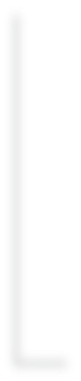 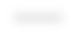 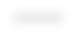 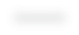 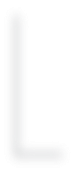 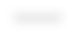 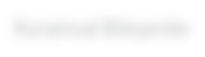 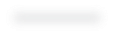 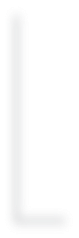 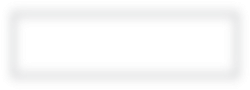 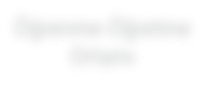 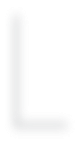 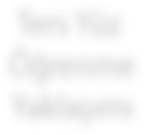 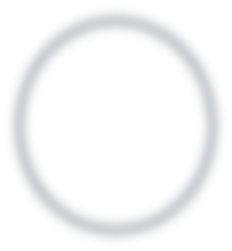 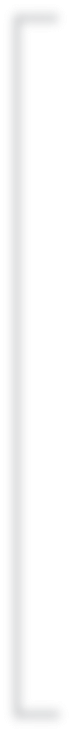 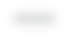 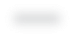 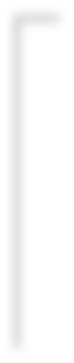 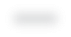 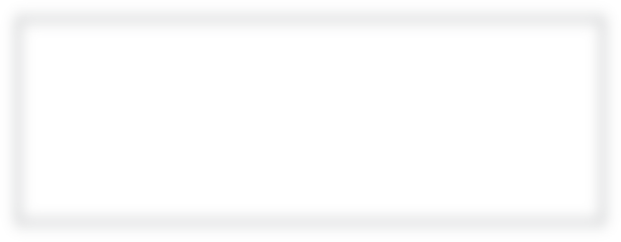 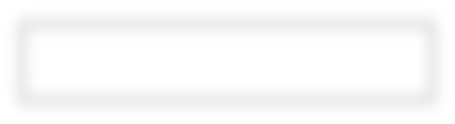 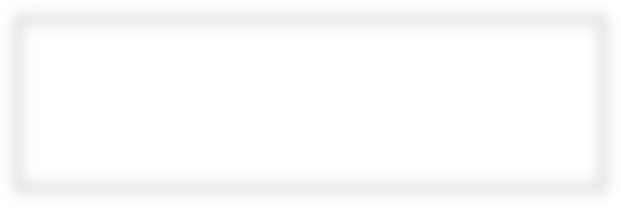 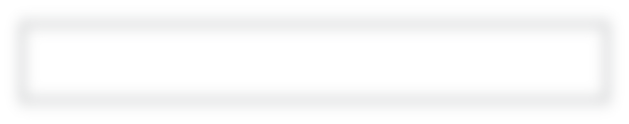 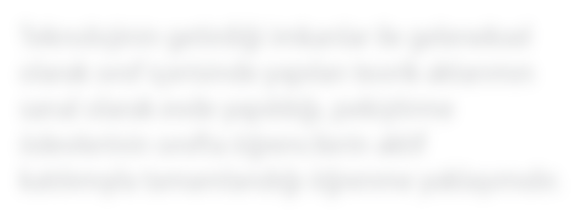 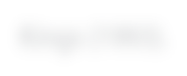 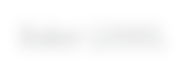 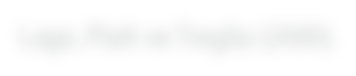 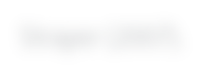 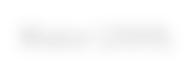 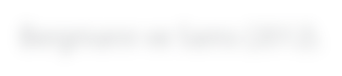 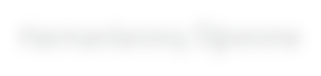 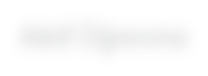 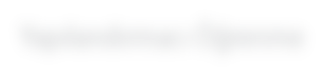 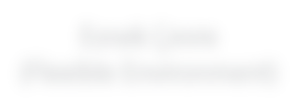 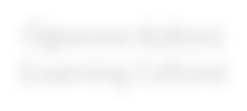 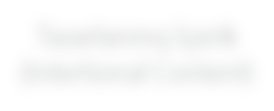 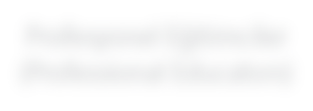 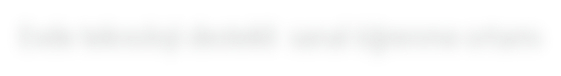 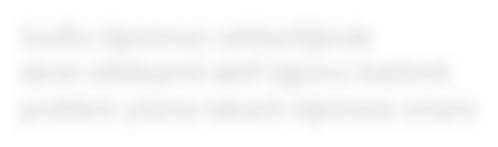 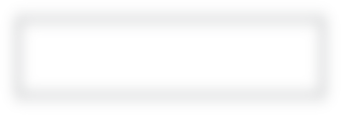 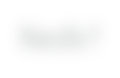 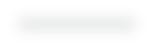 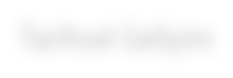 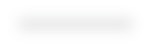 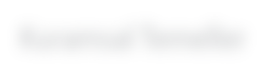 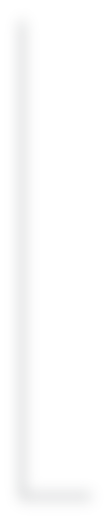 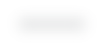 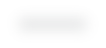 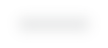 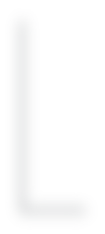 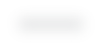 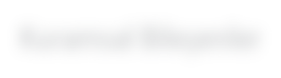 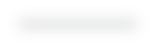 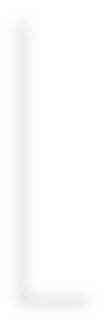 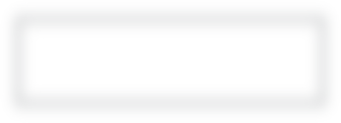 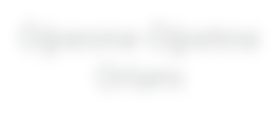 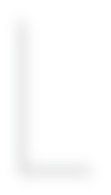 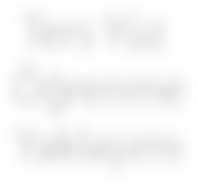 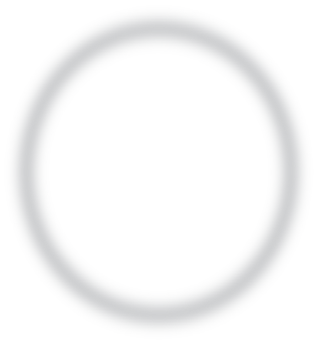 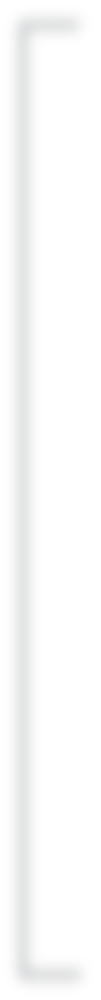 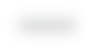 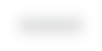 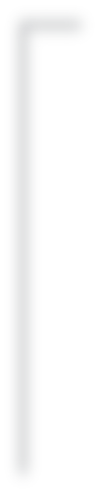 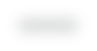  Yansıma Soruları	Ters yüz öğrenme yaklaşımını hangi özellikleriyle diğer yaklaşımlardan farklılık gösterir?Ters yüz öğrenme yaklaşımını tercih etmedeki temel gerekçeler neler ola- bilir?Öğrenim gördüğünüz alanınıza ilişkin belirlediğiniz bir hedefe ulaşmak için Ters Yüz öğrenme yaklaşımına uygun ders tasarımı planı nasıl olmalı- dır? Tasarımlayınız. Mesleki Uygulama	Uygulamada hazırlık sınıfındaki İngilizce dersleri sınıf dışı ve sınıf içi olarak iki temel aşamada planlamıştır. Öğretmen bu derslerin sınıf dışı ödevlendirme kısmını ifade eden ilk aşamasını gerçekleştirmek için Edmodo öğrenme yönetim sistemini kul- lanmıştır. Bu platform sayesinde, ters yüz sınıftaki öğrenciler derslerden önce evle- rinde videolardan ve ses dosyalarından PowerPoint sunumlarına kadar farklı türde hazırlanmış birçok duyu organına hitap eden içerik kaynağına ulaşmış, izlemiş veya dinlemişlerdir. Ek olarak, bu sistem öğretmen ve öğrenciler arasındaki sınıf dışında- ki iletişimi zaman ve mekândan bağımsız olarak arttırmıştır. Öğrenciler, öğretmen- den anında geri bildirim alıp yanlışlarını düzelttikleri gibi paylaşılan içerikle ilgili birbirleriyle de kolaylıkla iletişim kurabilmişlerdir. Bu uygulama ile dolaylı olarak da olsa, ders süresi ve yeri sınıf dışına taşmıştır.Bu bağlamda, öğretmen ilk olarak 21 öğrencinin katılımı sonucunda Edmodo üze- rinde sanal bir sınıf oluşturmuştur. Kendisi de öğrencilere gönderilen içeriğin kali- tesini sistem üzerinden görüldüğü şekliyle test etmek için bu sınıfa ayrıca öğrenci olarak kayıt olmuştur. Deney (experimental) sınıfı olarak adlandırılan bu sınıfın Ed- modo üzerindeki görüntüsü Şekil 5’te verilmiştir.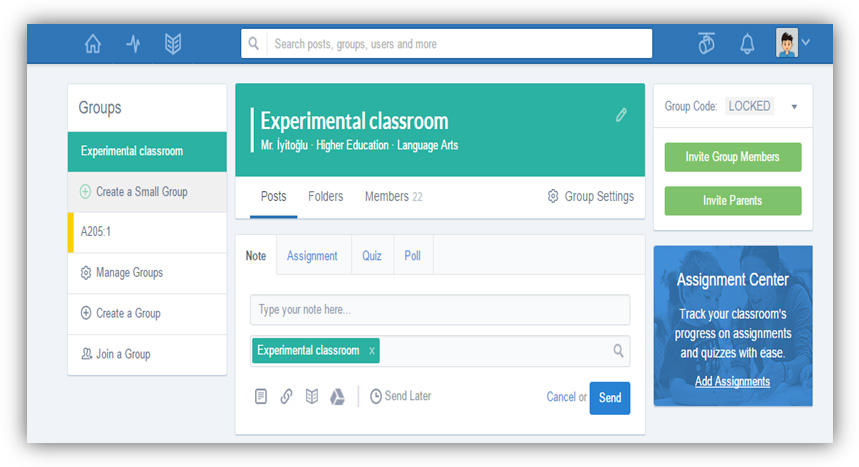 Şekil 5. Edmodo üzerinde ters yüz sınıfSistem kayıtları yapılmadan ve dersler başlamadan önce öğrenciler derslerin işle- niş şekli ve sorumlulukları konusunda bilgilendirilmiştir. Temel olarak, bu sınıfın bir üyesi olmanın öğretmen tarafından çevrimiçi olarak paylaşılan içeriği derse gelme- den önce izlemeyi, okumayı ya da çalışmayı gerektirdiği öğrencilere hatırlatılmıştır. Öğretmen alanyazında yapılan uyarıları dikkate alarak içerik olarak daha çok öğret- menin dersi anlattığı ve 15 dakikayı geçmeyen video kayıtları, PowerPoint sunum- ları ve Google dokümanları kullanmıştır. Bu videoların bazılarını kendisi hazırlamış, bazılarını da öğrenme alanı ve hedefine uygun olanlar arasından web ortamında bulup gerekli uyarlama ve düzeltmeleri yaparak paylaşmıştır. Bu durum öğrenci- lere sınıf içinde okuma, yazma, konuşma ve dinleme gibi farklı beceri alanlarındaçeşitli etkinliklere ve problem tabanlı aktivitelere katılıp üst düzey bilişsel kazanım- ları yerine getirmede daha fazla zaman ve fırsat vermiştir. Bu bağlamda, öğretmen, öğrencilere ders öncesinde videodan, ses dosyalarına, Google dökümanlardan PDF ve Microsoft word dosyalarına kadar değişen formlarda 46 adet ödevi, Edmodo aracılığıyla tamamlayıp sınıfa hazır gelmelerini sağlamak amacıyla uygulama bo- yunca göndermiştir. Materyalin çeşidi, her bir dersin özel amaçlarına, gönderilen her bir içeriğin gereksinimlerine, zaman sınırlarına ve öğretmenin tercihlerine göre farklılaşmıştır. Farklı formlarda hazırlanmış ve izlencede belirtilen her bir içeriğin öğrencilere aktarılmasını hedefleyen tüm bu materyaller, ters yüz sınıfın zaman ve mekândan bağımsız olarak sınıfın dışında gerçekleştirilen ilk aşamasını oluşturmuş- tur. Bu paylaşımlardan bazıları Şekil 6, Şekil 7 ve Şekil 8’de örnek olarak verilmiştir.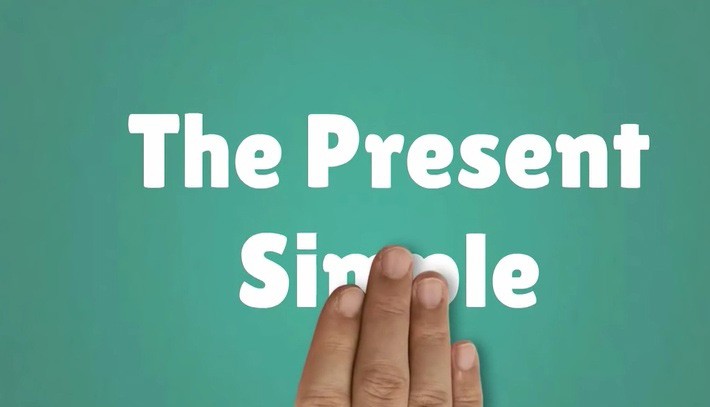 Şekil 6. Geniş zaman konusunda gönderilen video ders anlatımının ekran görüntüsü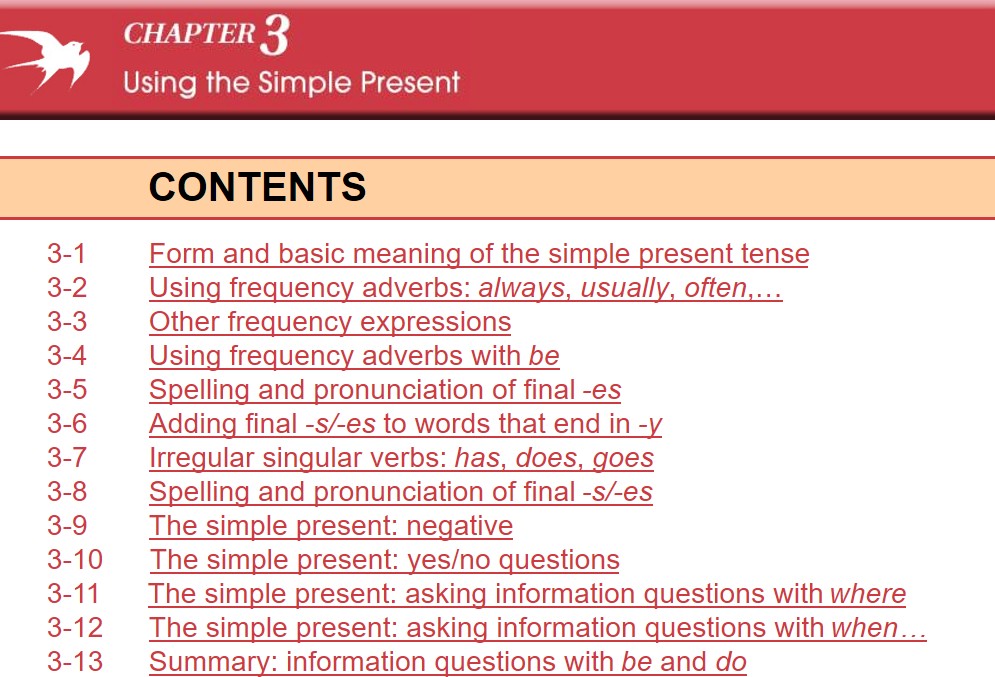 Şekil 7. Geniş zaman konusunda seslendirilmiş powerpoint sunusunun ekran görüntüsü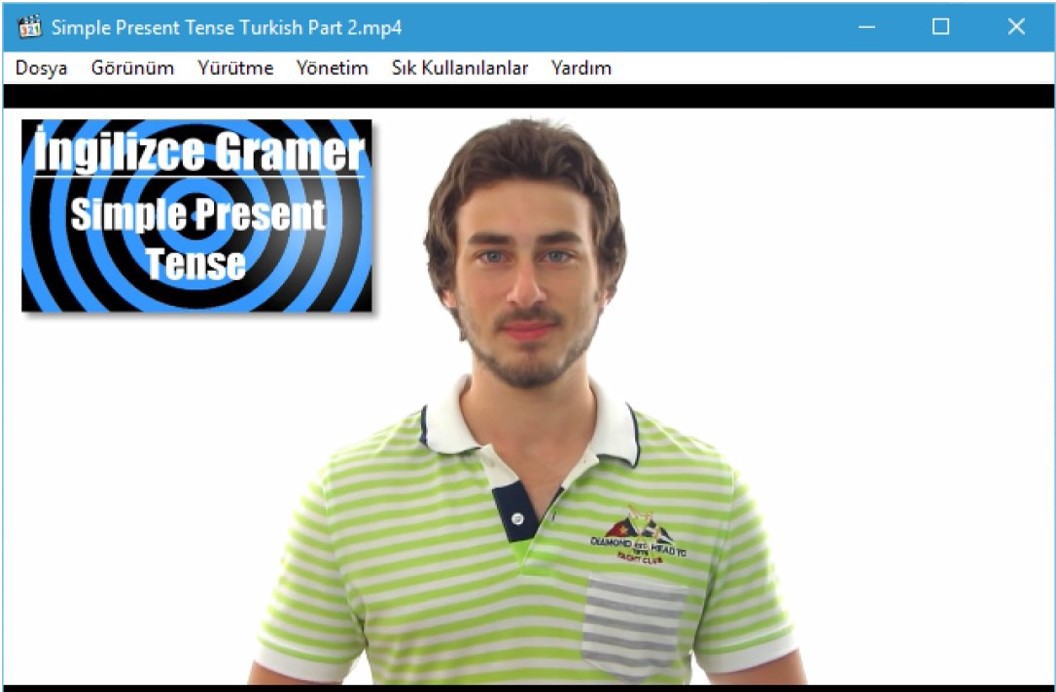 Şekil 8. Geniş zaman konusunda gönderilen bir video ders örneğiÖğretmen bu yaklaşımı uygularken, sınıf içi ders aşamasından önce sınıf dışında öğ- renciler tarafından tamamlanmak üzere öğrenme alanı ya da içeriği ile ilgili kısa bir sınav gönderilmesi gerektiği konusunda yapılan öneriyi (Zappe ve diğerleri, 2009) de dikkate alarak uygulamaya koymuştur. Bunun bir sonucu olarak da, öğretmen, öğrencilere farklı tarzda hazırlanmış sorulardan oluşan kısa sınavları dersten önce çevrimiçi olarak göndermiş ve bunları derse gelmeden tamamlamalarını istemiş- tir. Bu sınavlar öğrencilerin kendilerine ödev olarak gönderilen paylaşımları izleyip izlemediklerini takip etmek konusunda öğretmene yardımcı olmuştur. Böylece öğ- rencilere sorular üzerinde kendi hızlarında istedikleri kadar düşünebilme imkanı sunulmuştur. Ancak sınavı tamamlayıp sistem üzerinden öğretmene gönderdikten sonra herhangi bir değişiklik hakları bulunmamaktadır. Sistem öğrencilere yan- lışları konusunda anında bildirim verecek şekilde yapılandırılmıştır. Ayrıca, öğret- menleri sınavın her bir maddesi ile ilgili öğrenci performansı da dâhil olmak üzere detaylı bir şekilde bilgilendirmektedir. Bu bakımdan, bu sistem ve yaklaşım farklı formlardaki sınavlar hakkında öğrencilere öğretmen tarafından anlık çevrimiçi geri bildirimler göndermeyi ve öğretmene her yeni derse nasıl başlayacağı ve sınıfta neye odaklanacağı konusunda değerli bir veri sağladığından, öğrencilerin öğren- melerindeki eksikliklerini tamamlamalarını kolaylaştırmıştır. Bu amaçla, öğretmen, uygulama boyunca, Edmodo sistemi kullanarak çoktan seçmeli, boşluk doldurma, doğru-yanlış, kısa cevap ve eşleştirme gibi farklı türde maddeler içeren 32 adet çev- rimiçi kısa sınav hazırlayıp sanal sınıf üzerinden öğrencilere ulaştırmıştır. Bu sınavla- rın Edmodo sistemi üzerinden öğrencilere gönderilmiş hali Şekil 9’da örnek olarak verilmiştir.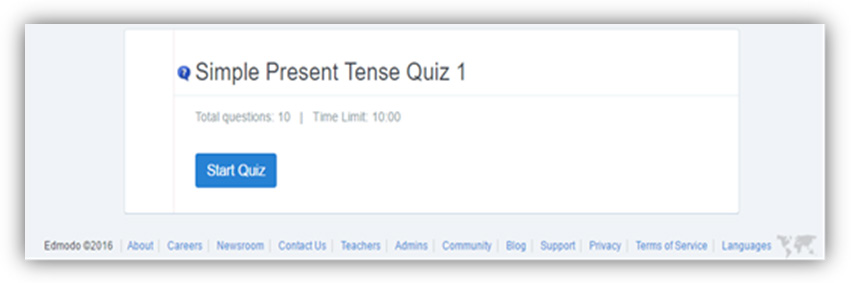 Şekil 9. Geniş zaman konusunda öğrencilere gönderilen kısa sınavın ekran görüntüsüGönderilen içeriği ev ödevi olarak çalıştıktan sonra, öğrenciler ters yüz sınıfın ikin- ci aşamasına sınıf içinde katılmışlardır. Bu aşama, etkileşimli grup aktivitelerinde öğrencilere aktif roller yükleyerek içeriğe hâkim olmalarına yardımcı olacak şekilde gerekli miktarda bireyselleştirilmiş destek sağlayarak üst düzey becerilerinin geliş- tirilmesine hizmet etmeyi amaçlamıştır. Bu nedenle öğretmen, sınıf içi derslere kısa bir ısınma aktivitesi ve tüm sınıfın katıldığı büyük grup tartışma tekniğini kullanarak başlamıştır. Ancak, öğretmen, alanyazında belirtilen teorik hassasiyetleri dikkate alarak, izlencede belirtilen hiçbir içerik ile ilgili sınıfta derinlemesine sözlü anlatım yapmamıştır. Sistemin öğrencilerin kısa sınavlar hakkında sağladığı girdiye daya- lı olarak sınıf içi sürecin başlangıç aşamasını planlayan öğretmen, konu hakkında olan soru işaretlerini tüm sınıfın dâhil olduğu soru-cevap etkinliği ile gidermeye çalışmıştır. Gerek duyduğunda, anlama ve hatırlama düzeyinde öğrenmeyi pekiştir- mek için ders kitabındaki bir egzersiz bölümü üzerine başka bir soru-cevap etkinliği de uygulamıştır. Isınma, tartışma ve soru-cevap bölümünü içeren dikkat çekme ve gözden geçirme süreci ortalama 10 ila 15 dakika arasında sürmüş ve öğretmen öğ- renme alanı ile ilgili anlaşılmayan bir şey kalmadığından emin olana kadar devam etmiştir.Bu aşama, genel olarak, öğrencilerin sınıf içinde gerçek ve anlamlı bir problem et- rafında tasarlanmış grup aktiviteleriyle akranlarıyla işbirliği halinde öğretmenlerin- den ihtiyaç duydukları yardımı alarak öğrenmelerini pekiştirdikleri ve içerikle ilgili hâkimiyetlerini artırdıkları geliştirme aşamasıyla devam etmiştir.Sınıf ortamında gerçekleştirilen bu oturum, öğrencileri, dilbilgisi yapılarının öğretilmesinin yanı sıra, Edmodo aracılığıyla kendilerine iletilen içeriğin işaret ettiği öğrenme alanına dayalı okuma, yazma, dinleme veya konuşma gibi çeşitli beceri alanlarında tasarlanmış aktif öğrenme anlayışına uygun etkinliklere dâhil etmiştir. Bazen de, bu aşamada, öğrenciler Kahoot6,göster ve anlat, açık artırma oyunları gibi eğlenceli aktivitelere katılmıştır. Daha sonra, ters yüz sınıfın ikinci ve son aşama- sı olan sınıf içi oturum geleneksel sınıflarda evde tamamlanmak üzere öğretmenKahoot: Çevrimiçi akıllı bir cihaz ile mekân ve zamandan bağımsız olarak erişilebilen oyun ve eğ- lence tabanlı öğrenme portalıdır.tarafından verilen ve ödev olarak bilinen aşama ile sonlandırılmıştır. Ancak gele- neksel ödev anlayışından farklı olarak, ters yüz sınıfta verilen ödevler öğrenciler tarafından sınıf arkadaşlarıyla işbirliği içinde öğretmenlerinin yardımıyla sınıf içinde tamamlanmıştır. İkili küçük gruplarda diyalog kurma, daha büyük gruplarda anket yapma ya da bireysel olarak gerçekleşen ödev yapma süresince öğretmen, sınıfta dolaşarak ihtiyaç duyduklarında öğrencilere hem bireysel hem de grup olarak yar- dımcı olmuştur.Sonuç olarak, ulusal alanyazında da, özellikle tez düzeyinde yapılan bazı çalışma- lar tarafından da belirtildiği üzere (Akgün, 2015; Aydın, 2016; Balıkçı, 2015; Boyraz, 2014; Ekmekçi, 2014; Gençer, 2015; Kara, 2016a; Sırakaya, 2015; Turan, 2015; Yavuz, 2016; Yiğit, 2014), akademik başarı ve bu başarının yordayıcıları olan bazı duyuş- sal değişkenler üzerinde olumlu etkisi olan ters yüz sınıf yaklaşımı, çoklu-ortam sağlayıcılarından yararlanarak öğrencilerin sınıf dışı ve sınıf içi yaşamları arasındaki dijital boşluğu doldurarak geleneksel sınıf aşamalarını tersine çevirmektedir.Özetle, bazı küçük farklılıklara rağmen, ters yüz sınıf üzerine farklı disiplin alanların- da yapılan çalışmalar, yaklaşımın öğrencilerin performansına, motivasyonuna, tu- tumlarına, algılarına, özyeterlik inançlarına, öğrenme becerilerine ve öğretmenlerin pedagojik görüşlerine ve sınıf süresini verimli kullanmalarına etkisi konusunda olumlu yönde tutarlı sonuçlar ortaya koymuştur. Özellikle, bu öğrenciler, öğrenme ve hatırlama becerileri üzerindeki olumlu etkilerini vurguladıkları yaklaşımın akran işbirliği özelliğinden keyif aldıklarını bildirmişlerdir. Bu sonuçları destekleyen bir başka sonuç da ters yüz sınıflarda ders alan öğrencilerin, derse hazırlanmak için sınıf dışında istatistiksel olarak anlamlı bir şekilde çok daha fazla zaman harcamaları olmuştur. Diğer kişisel faktörlerin yanı sıra, okul dışında sağlanan destek, çevrimiçi öğrenme kaynaklarının kullanılabilirliği, akademik performans, ders çalışma süresi ve internetin eğlence amaçlı kullanımı gibi farklı etmenlerin üst düzey hazır bulunuşluğun yordayıcısı olduğu ortaya çıkarılmışken, cinsiyetin bunun üzerinde hiçbir etkisinin olmadığı görülmüştür. Dahası, yaklaşımın, eğitmenlerin planlamalarına, sahip oldukları kaynakları zenginleştirerek ve teknolojiyi kullanarak üst düzey becerileri geliştirmek için daha fazla ders içi zaman ayırmalarına, sınıf etkileşimini, pedagojik duruşlarını geliştirmelerine ve zamanı etkili bir şekilde yönetmelerine de katkı sağladığı belirtilmiştir.Genel olarak sonuçlar, eğitimde ters yüz sınıf yaklaşımını teorik olarak kavramsallaş- tırmak ve öğretmenlerin derslerini, ters yüz sınıf yaklaşımı kapsamında öğrencilerin kişisel farklılıklarını dikkate alacak şekilde düzenlemelerine yardımcı olmak adına önemli sonuçlar ortaya koymuştur. Bununla birlikte, ilgili alanyazında, ters yüz sınıf yaklaşımının, her türlü eğitim sorununa bir çare olmak yerine, olası sınırlılıkları da göz önünde bulunduran dikkatli ve etkin bir planlama ile öğrenmeyi geliştirecek potansiyel bir güç olarak vurgulandığı unutulmamalıdır.Yapılandırmacılık, harmanlanmış öğrenme ve farklılaştırılmış öğretim gibi yaklaşım- ların ilkelerinden beslenen bu yaklaşım öğretmenleri ve program geliştirmecileri çeşitli düzeylerde öğretimin kalitesini artırmak için yeni pedagojik bir bakış açısıyla hareket etmeleri konusunda teşvik edecek değerli çıktılar vaat etmektedir. Ancak bu yaklaşımın eğitim-öğretim ortamına getirdiği önemli sonuçlarından faydalan- mak için sınıf içi ve dışı aşamaların arasında hassas bir denge gözetilerek dikkatli bir şekilde planlanması gerekmektedir. Bu pencereden bakıldığında, yaklaşım gele- neksel sınıfın sınıf içinde yüz yüze öğretmen tarafından yapılan sözlü anlatımlarının çeşitli web kaynağından ya da çoklu ortam sağlayıcısından elde edilen çevrimiçi materyal ile değiştirilmesi noktasına indirgenmemelidir. Bunun yerine, yaklaşım bugünün yaşamının her yönünü işgal eden yeni teknolojilerin ortaya çıkmasına bir cevap olarak, teknolojinin öğrenme ve öğretme sürecine entegre edilmesi saye- sinde, grup öğrenme alanını zaman ve mekândan bağımsız olan bireysel öğrenme alanına taşıyarak geleneksel pedagojide bir değişim çağrısı olarak görülmelidir. Kaynakça	Abeysekera, L. & Dawson, P. (2015). Motivation and cognitive load in the flipped classroom: Definition, rationale and a call for research. Higher Education Research & Development, 34(1),1-14.Akbari, R. & Hosseini, K. (2008). Multiple intelligences and language learning strategies: In- vestigating possible relations. System, 36(2), 141-155.Akkoyunlu, B. (2001). Öğretmenlerin internet kullanımları üzerine bir çalışma. Journal of Qaf- qaz University. 8, 57-66.Akkuş, O. (2009). Türkiye’de İngilizce öğrenim ve öğretiminde karşılaşılan sorunlar (Sivas ili ör- neği). (Yayımlanmamış yüksek lisans tezi). Cumhuriyet Üniversitesi Sosyal Bilimler Ens- titüsü, Sivas.Akgün, M. (2015). Ters-düz sınıfların öğrencilerin akademik başarısı ve görüşlerine, etkisi. (Yayımlanmamış yüksek lisans tezi). Fırat Üniversitesi Eğitim Bilimleri Enstitüsü, Elazığ.Akyel, A. (2003). Yabancı bir dil olarak İngilizce eğitimi ve öğretiminde yaşanan sorunlar, çözümleri ve gelişmeler. İ. Erdoğan (Ed.), Avrupa birliğine giriş sürecinde Türk eğitim sisteminde yabancı dil eğitimi ve kalite arayışları. (s. 97-102) içinde. İstanbul: Özel Okullar Derneği YayınlarıAltun, S. A. ve Ilgaz, H. (2016). A qualitative case study of tablet use in a high school in Turkey. Zhang J., Yang J., Chang M., Chang T. (Ed), ICT in education in global context içinde (s. 37- 51). Singapore: Springer.Anderson, V. & Walvoord, B. (1998). Effective grading: A tool for learning and assessment. San Francisco, 1.Andujar, A., Salaberri-Ramiro, M. S., & Cruz Martínez, M. S. (2020). Integrating flipped foreign language learning through mobile devices: Technology acceptance and flipped lear- ning experience. Sustainability, 12(3), 1110.Arnold-Garza, S. (2014). The flipped classroom teaching model and its use for information literacy instruction. Communications in Information Literacy, 8(1), 7-22.Aydın, B. (2016). Ters yüz sınıf modelinin akademik başarı, ödev/görev stres düzeyi ve öğ- renme transferi üzerindeki etkisi. (Yayımlanmamış yüksek lisans tezi). Süleyman Demirel Üniversitesi Eğitim Bilimleri Enstitüsü, Isparta.Baker, J. W. (2000). The “classroom flip”: Using web course management tools to become the guide by the side. 11th International Conference on College Teaching and Learning içinde. USA: Jacksonville, Florida.Balıkçı, H. C. (2015). ‘Flipped classroom’ modeliyle hazırlanan derse ilişkin öğrenci görüşle- rinin ve ders başarılarının değerlendirilmesi. (Yayımlanmamış yüksek lisans tezi). Afyon Kocatepe Üniversitesi Fen Bilimleri Enstitüsü, Afyon.Banitt, J., Theis, S., & Leeuwe, L. V. (2013). The effects of technology ıntegration on student en- gagement. Minnesota: St. Catherine University. Erişim adresi https://sophia.stkate.edu/ maed/7/Basal, A. (2015). The implementation of a flipped classroom in foreign language teac- hing. Turkish Online Journal of Distance Education, 16(4), 28-37.Başaran, S. & Cabaroğlu, N. (2014). The effect of language learning podcasts on English self- efficacy. International Journal of Language Academy, 2(2), 48-69.Beilock, S. L. & Maloney, E. A. (2015). Math anxiety: A factor in math achievement not to be ignored. Policy Insights from the Behavioral and Brain Sciences, 2(1), 4-12.Bergmann, J. & Sams, A. (2012). Flip your classroom: Reach every student in every class every day. Alexandria, VA: International Society For Technology in Education; ASCD.Bishop, J. L. & Verleger, M. A. (201). The flipped classroom: A survey of the research. ASEE national conference proceedings içinde (1-18). Atlanta: GABoyraz, S. (2014). İngilizce öğretiminde tersine eğitim uygulamasının değerlendirilmesi. (Ya- yımlanmamış yüksek lisans tezi). Afyon Kocatepe Üniversitesi Sosyal Bilimler Enstitüsü, Afyon.Brantmeier, C. (2006). Adult second language reading in the USA: The effects of readers’ gen- der and test methods. Forum on Public Policy Online içinde (1-36).Brame, C. J. (2013). Flipping the classroom. Erişim adresi https://s3.amazonaws.com/ vuwp0/ wpcontent/uploads/sites/59/2017/06/08123735/Flipping-theClassroom1 .pdf.Chong, W. H., Liem, G. A. D., Huan, V. S., Kit, P. L., & Ang, R. P. (2018). Student perceptions of self-efficacy and teacher support for learning in fostering youth competencies: Roles of affective and cognitive engagement. Journal of adolescence, 68, 1-11.Cole, J. E. & Kritzer, J. B. (2009). Strategies for success: Teaching an online course. Rural Special Education Quarterly, 28(4), 36-40.Crouch, C. H. & Mazur, E. (2001). Peer instruction: Ten years of experience and results. Ameri- can journal of physics, 69(9), 970-977.Crozier, W. R. (1997). Individual learners: Personality differences in education. London: Rout- ledge.Davis, C. (2013). Flipped or inverted learning: Strategies for course design. In Enhancing ins- truction with visual media: Utilizing video and lecture capture içinde (241-265). IGI Global.Diseth, Å. (2003). Personality and approaches to learning as predictors of academic achieve- ment. European Journal of personality, 17(2), 143-155.Downes, J. M. & Bishop, P. (2012). Educators engage digital natives and learn from their experiences with technology: Integrating technology engages students in their lear- ning. Middle School Journal, 43(5), 6-15.Educause L. I. (2012). 7 Things You Should Know about Flipped Classrooms. EDUCAUSE Crea- tive Commons. Erişim adresi https: //net.educause. Edu /ir/ library /pdf /eli 7081.Ekmekçi, E. (2014). Flipped writing class model with a focus on blended learning. (Yayımlan- mamış doktora tezi). Gazi University Educational Sciences Institute, Ankara.Engin, A. O. & Seven M. A. (2007). Factors Which Affect the Success in English Teaching in Tur- key (The Example Of Erzurum). Erişim adresi http: //files.eric. ed.gov/fulltext/ED497452. pdfEngin, M. (2014). Extending the flipped classroom model: Developing second language wri- ting skills through student-created digital videos. Journal of the Scholarship of Teaching and Learning, 12-26.Erişen, Y. (2007). Determination of the quality assurance standards in terms of eu priorities, for teacher training programs in Turkey. 9th International Conference European Unificati- on and Educational Challenges in The Balkans. GreeceErişen, Y. (2015). A metaphorical study: efl teachers’ concepts of” standard”,” standards for quality efl and international teacher”. International Online Journal of Educational Scien- ces, 7(3).Erisen, Y., Sahin, M., Birben, F. Y. & Yalin, H. S. (2016). Motivation Levels of Gifted Students and Their Metaphorical Perceptions of School. Educational Research and Reviews, 11(8), 553-561.Erişen, Y., Gürültü, E., & Bildik, C. (2018). Evaluation of Digital Competence by Information Technology Teachers in Turkey in The Context of 21st Century Skills and the Quality Fra- mework of Ministry of Education. European Journal of Education Studies.Farah, M. (2014). The impact of using flipped classroom instruction on the writing perfor- mance of twelfth grade female Emirati students in the applied technology high school (ATHS). (Yayımlanmamış doktora tezi). The British UniversityGallagher, K. (2009). From guest lecturer to assignment consultant: exploring a new role for the teaching librarian. LOEX Conference Proceedings içinde (s. 39-43).Gannod, G. C., Burge, J. E. & Helmick, M. T. (2008). Using the inverted classroom to teach software engineering. Proceedings of the 30th International Conference on Software Engi- neering içinde (777-786). Germany: Leipzig.Gençer, B. G. (2015). Okullarda ters yüz sınıf modelinin uygulanmasına yönelik bir vaka ça- lışması. (Yayımlanmamış yüksek lisans tezi). Bahçeşehir Üniversitesi Eğitim Bilimleri Ens- titüsü, İstanbul.Gilakjani, A. P., Sabouri, N. B.& Zabihniaemran, A. (2015). What are the barriers in the use of computer technology in EFL instruction. Rev. Eur. Stud., 7, 213.Gilboy, M. B., Heinerichs, S. & Pazzaglia, G. (2015). Enhancing student engagement using the flipped classroom. Journal of nutrition education and behavior, 47(1), 109-114.Graham, C. R. (2006). Blended learning systems. Bonk, C. J. & Graham, C. R. (Ed.), The Hand- book Of Blended Learning: Global Perspectives, Local Designs içinde (s.3-21). USA: PfeifferGrover, K. & Stovall, S. (2013). Student-centered teaching through experiential learning and its assessment. NACTA Journal, 57(2), 86.Guan, S. 2013. Flipped learning driven by students:A case study of a foreign language class.ICERI2013 Proceedings içinde (s. 464-468). IATED.Gündüz, A. Y. & Akkoyunlu, B. (2019). Student views on the use of flipped learning in higher education: A pilot study. Education and Information Technologies, 24(4), 2391-2401.Gürer, M., Tekinarslan, E. ve Yavuzalp, N. (2016). Opinions of instructors who give lectures online about distance education. Turkish Online Journal of Qualitative Inquiry, 7(1), 47-78.Hamdan, N., Mcknight, P., Mcknight, K., & Arfstrom, K. M. (2013). A review of flipped      l e - arning. Pearson-Research & Innovation Network. Erişim adresi http://ResearchNetwork. Pearson.Com/Wpcontent/Uploads/Litreview_Flippedlearning1pdf.Hao, Y. (2016). Middle school students’ flipped learning readiness in foreign language class- rooms: Exploring its relationship with personal characteristics and individual circums- tances. Computers in Human Behavior, 59, 295-303.Headden, S. (2013). The promise of personalized learning: Blending the human touch with technological firepower. Education Next, 13(4), 14-21.Herold, B. (2016). Technology in education: An overview. Education Week, 20, 129-141. Hung, H. T. (2015). Flipping the classroom for English language learners to foster active lear-ning. Computer Assisted Language Learning, 28(1), 81-96.Hwang, G. J., Yin, C. & Chu, H. C. (2019). The era of flipped learning: promoting active learning and higher order thinking with innovative flipped learning strategies and supporting systems. 27(8), 991-994.İlhan, D. & Karatas, H. (2015). An analysis on motivational beliefs and attitudes of undergra- duates regarding learning English. International Journal of Educational Researchers, 6(2), 1-14.Iyitoğlu, O. & Çeliköz, N. (2017). Exploring the impact of internet addiction on academic ac- hievement. European Journal of Education Studies, 3(5), 38-54İyitoğlu, O. & Erişen, Y. (2017a). Enhancing efl learners’ academic performance through flip- ped classroom model: A mixed study, 5th International Congress on Curriculum and Ins- truction. Turkey: Muğla.İyitoğlu, O. & Erişen, Y. (2017b). Exploring the effect of flipped classroom model on EFL lear- ners’ attitudes and self-efficacy beliefs: A mixed method study, 5th International Cong- ress on Curriculum and Instruction. Turkey: Muğla.Iyitoğlu, O. & Erişen, Y. (2017b). Delving into flipping EFL classroom: A mixed method study. European Journal of English Language Teaching. 3(1), 120-151.İyitoğlu, O. (2018). The impact of flipped classroom model on efl learners’ academic achieve- ment, attitudes and self-efficacy beliefs: A mixed method study, (Yayımlanmamış dokto- ra tezi).Yıldız Technical University, Graduate School of Social Sciences, İstanbul.Johnson, G. B. (2013). Student perceptions of the flipped classroom. (Yayımlanmamış dokto- ra tezi). The University of British Columbia Graduate School of Educational Technology.Kalaycioglu, D. B. (2015). The ınfluence of socioeconomic status, self-efficacy, and anxiety on mathematics achievement in England, Greece, Hong Kong, the Netherlands, Turkey, and the USA. Educational Sciences: Theory and Practice, 15(5), 1391-1401.Kabaharnup, Ç. (2010). The evaluation of foreign language teaching in Turkey: English lan- guage teachers’ point of view. (Yayımlanmamış yüksek lisans tezi). Çukurova University Institute of Social Sciences, Adana.Kanadlı, S. & Bağçeci, B. (2015). Investigation of students’ self-efficacy beliefs in terms of perceived autonomy support. Mustafa Kemal Üniversitesi Sosyal Bilimler Enstitüsü Dergi- si, 12(30), 98-112.Kara, C. O. (2016a). Tıp fakültesi klinik eğitiminde ters yüz sınıf modeli kullanılabilir mi? (Ya- yımlanmamış yüksek lisans tezi). Akdeniz Üniversitesi, Sağlık Bilimleri Enstitüsü, Antalya.Kara, C. O. (2016b). Ters yüz sınıf [Flipped classroom]. Tıp Eğitimi Dünyası, 15(45), 12-26. Khajavi, Y. & Ketabi, S. (2012). Influencing EFL learners’ reading comprehension and self-efficacy beliefs: the effect of concept mapping strategy. Porta Linguarum: Revista Inter-nacional De Didáctica De Las Lenguas Extranjeras, (17), 9-28.Khan Academy. (2012). Erişim adresi https://www.Khanacademy.Org/Kibar, P. N., Gündüz, A. Y. & Akkoyunlu, B. (2019). Implementing bring your own device (BYOD) model in flipped learning: Advantages and challenges. Technology, Knowledge and Learning, 1-14.King, A. (1993). From sage on the stage to guide on the side. College teaching, 41(1), 30-35.Kim, D. H., Wang, C., Ahn, H. S., & Bong, M. (2015). English language learners’ self-efficacy profiles and relationship with self-regulated learning strategies. Learning and Individual Differences, 38, 136-142.Kvashnina, O. S. & Martynko, E. A. (2016). Analyzing the potential of flipped classroom in ESL teaching. International Journal of Emerging Technologies in Learning (IJET), 11(03), 71-73.Lage, M. J., Platt, G. J. & Treglia, M. (2000). Inverting the classroom: A gateway to creating an inclusive learning environment. The Journal of Economic Education, 31(1), 30-43.Leis, A., Cooke, S., & Tohei, A. (2015). The effects of flipped classrooms on English compositi- on writing in an EFL environment. International Journal of Computer-Assisted Language Learning and Teaching (IJCALLT), 5(4), 37-51.Li, C., Bernoff, J., Pflaum, C. & Glass, S. (2007). How consumers use social networks. Forrester Research. 21, 1-11.Long, T., Logan, J., Cummins, J., & Waugh, M. (2016). Students’ and instructor’s attitudes and receptions of the viability of using a flipped classroom instructional model in a Techno- logy-Enabled Active Learning (TEAL) classroom. Journal of teaching and learning with technology, 5(1), 46-58.Love, B., Hodge, A., Grandgenett, N., & Swift, A. W. (2014). Student learning and perceptions in a flipped linear algebra course. International Journal of Mathematical Education in Sci- ence and Technology, 45(3), 317-324.Network, F. L. (2014). The four pillars of FLIP™. Erişim adresi www.Flippedlearning.Org/ De- finition.Novak, G. M. (2011). Just‐in‐time teaching. New directions for teaching and learning, 2011(128), 63-73.Ma, T., Wood, K. E., Xu, D., Guidotti, P., Pantano, A., & Komarova, N. L. (2018). Admission pre- dictors for success in a mathematics graduate program. arXiv preprint arXiv:1803.00595.Mazur, E. (1997). Peer ınstruction: A user’s manuel. New Jersey: Prentice Hall Mazur, E. (2009). Farewell, lecture. Science, 323(5910), 50-51.McKeown, J. (2016). From “sage on the stage to guide on the side”: A case study of a tran- sition to flipped English language learning in a higher education setting in Turkey. ELT Research Journal, 5(2).McLaughlin, J. E., Griffin, L. M., Esserman, D. A., Davidson, C. A., Glatt, D. M., Roth, M. T., & Mumper, R. J. (2013). Pharmacy student engagement, performance, and perception in a flipped satellite classroom. American journal of pharmaceutical education, 77(9), 1-8.Moravec, M., Williams, A., Aguilar-Roca, N., &  O’Dowd, D. K. (2010). Learn before lecture: a strategy that improves learning outcomes in a large introductory biology class. CBE— Life Sciences Education, 9(4), 473-481.Otrar, M. ve Argın, F. S. (2014). Öğrencilerin sosyal medyaya ilişkin tutumlarının kullanım alışkanlıkları bağlamında incelenmesi. Eğitim ve Öğretim Araştırmaları Dergisi, 3(3), 1-13.Overmyer, J. (2012). Flipped classrooms 101. Principal, 46–47.Özen, A. (1979). Yabancı dil öğreniminin gerisindeki sorunlar. İzlem Dergisi, 1, 22-25.Prince, M. (2004). Does active learning work? A review of the research. Journal of engineering education, 93(3), 223-231.Reid, S. A. (2016). A flipped classroom redesign in general chemistry. Chemistry Education Research and Practice, 17(4), 914-922.Rideout, V. J., Foehr, U. G., & Roberts, D. F. (2010). Generation M 2: Media in the Lives of 8-to 18-Year-Olds. Henry J. Kaiser Family Foundation. Erişim adresi http://files.eric.ed.gov/full- text/ED527859.pdfSarıtaş, T. & Üner, N. (2013). Eğitimdeki yenilikçi teknolojiler: Bulut teknolojisi. Eğitim ve Öğre- tim Araştırmaları Dergisi, 2(3), 192-201.Sargent, J., & Casey, A. (2020). Flipped learning, pedagogy and digital technology: Estab- lishing consistent practice to optimise lesson time. European Physical Education Revi- ew, 26(1), 70-84.Shih, H. C. J. & Huang, S. H. C. (2020). EFL learners’ metacognitive development in flipped learning: a comparative study. Interactive Learning Environments, 1-13.Sırakaya, D. A. (2015).Tersyüz sınıf modelinin akademik başarı, öz-yönetimli öğrenme hazır bulunuşluğu ve motivasyon üzerine etkisi. (Yayımlanmamış doktora tezi). Gazi Üniversi- tesi Eğitim Bilimleri Enstitüsü, Ankara.Siegle, D. (2014). Technology: Differentiating instruction by flipping the classroom. Gifted Child Today, 37(1), 51-55.Shaffer, S. (2016). One high school English teacher: On his way to a flipped classroom. Jour- nal of Adolescent & Adult Literacy, 59(5), 563-573.Staker, H. & Horn, M. B. (2012). Classifying K-12 blended learning. Innosight Institute. Erişim adresi http://files.eric.ed.gov/fulltext/ED535180.pdf.Strayer, J. F. (2007). The effects of the classroom flip on the learning environment: A com- parison of learning activity in a traditional classroom and a flip classroom that used an intelligent tutoring system. (Yayımlanmamış doktora tezi). The Ohio State UniversityStrayer, J. F. (2012). How learning in an inverted classroom influences cooperation, innovati- on and task orientation. Learning environments research, 15(2), 171-193.Strelan, P., Osborn, A., & Palmer, E. (2020). The flipped classroom: A meta-analysis of effects on student performance across disciplines and education levels. Educational Research Review, 100314.Thai, N. T. T., De Wever, B., & Valcke, M. (2020). Face‐to‐face, blended, flipped, or online lear- ning environment? Impact on learning performance and student cognitions. Journal of Computer Assisted Learning, 36(3), 397-411.Tenneson, M. & McGlasson, B. (2006). The classroom flip. Missouri Teaching and Learning Mentor Program. Erişim Adresi www.Fontbonne.Edu/Upload /Theclassroom flip.Toruk, İ. (2008). Üniversite gençliğinin medya kullanma alışkanlıkları üzerine bir analiz. Sel- çuk Üniversitesi Sosyal Bilimler Enstitüsü Dergisi, (19), 475-488.Turan, Z. (2015). Ters yüz sınıf yönteminin değerlendirilmesi ve akademik başarı, bilişselyük ve motivasyona etkisinin incelenmesi. (Yayımlanmamış Doktora Tezi). Atatürk Üni- versitesi Eğitim Bilimleri Enstitüsü, Erzurum.Ulstad, S. O., Halvari, H., Sørebø, Ø., & Deci, E. L. (2018). Motivational predictors of learning strategies, participation, exertion, and performance in physical education: A randomi- zed controlled trial. Motivation and Emotion, 42(4), 497-512.Uzunboylu, H. & Karagozlu, D. (2015). Flipped classroom: A review of recent literature. World Journal on Educational Technology, 7(2), 142-147.Xiu, Y., & Thompson, P. (2020). Flipped University Class: A Study of Motivation and Lear- ning. Journal of Information Technology Education: Research, 19, 41-63.Yavuz, M. (2016). Ortaöğretim düzeyinde ters yüz sınıf uygulamalarının akademik başarı üze- rine etkisi ve öğrenci deneyimlerinin incelenmesi. (Yayımlanmamış yüksek lisans tezi). Atatürk Üniversitesi Eğitim Bilimleri Enstitüsü, Erzurum.Uyar, M. Y. & Doğanay, A. (2018). Öğrenci merkezli strateji, yöntem ve tekniklerin akademik başarıya etkisi: bir meta-analiz çalışması. Mersin Üniversitesi Eğitim Fakültesi Dergisi, 14(1), 186-209.Yiğit, R. D. (2014). Evde ders okulda ödev modelinin benimsenmesi sürecinin yeniliğin yayı- lımı kuramı çerçevesinde incelenmesi. (Yayımlanmamış doktora tezi). Gazi Üniversitesi Eğitim Bilimleri Enstitüsü, Ankara.Zappe, S. E., Leicht, R. M., Messner, J., Litzinger, T., & Lee, H. W. (2009). “ Flipping” the classro- om to explore active learning in a large undergraduate course. In ASEE Annual Conferen- ce and Exposition, Conference Proceedings.Zownorega, J. S. 2013. Effectiveness of flipping the classroom in a honors level, mechanics- based physics class. (Yayımlanmamış yüksek lisans tezi). Eastern Illinois UniversityZeren, M. G. (2016). The flipped geography lecture. Marmara Coğrafya Dergisi, (33), 25-57.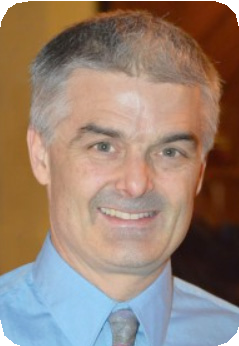 Jon Bergmann. Ters yüz sınıf hareketinin öncüsü, FlippedC- lass.com’un baş öğrenme sorumlusu ve aynı zamanda ters yüz öğrenme ağının (The Flipped Learning Network) kurucu ortaklarındandır. “Flip Your Classroom: Reach Every Student in Every Class Every Day” and “Flipped Learning: Gateway to Student Engagement” adlı kitapların ortak yazarlarından bi- risidir. Öğretmenlere ters yüz öğrenmeyi sınıflarında uygula- maları için gereken kaynakları sağlayan ve kar amacı gütme- yen Flipped Learning Network ™ (FlippedLearning.org) adlı kuruluşun kurucu ortağı olmuştur. Jon Bergmann ayrıca, TED Education’ın danışma kurulunda ve ters yüz sınıf öğretmenle- rinin hikâyelerini anlatan “Flip Side” adlı bir radyo programın sunuculuğunu yapmaktadır.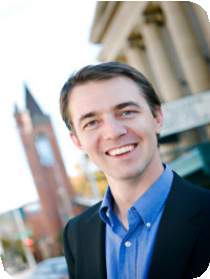 Aaron Sams. 2000 yılından bu yana eğitim ile ilgilenmektedir ve şu anda FlippedClass.com’ un genel müdürü, ters yüz öğren- me ağının (The Flipped Learning Network) kurucu ortakların- dan ve aynı zamanda Saint Vincent College’da misafir profesör olarak çalışmaktadır. Aaron Sams ayrıca “Flip Your Classroom: Reach Every Student in Every Class Every Day” and “Flipped Learning: Gateway to Student Engagement” adlı kitapları Bergmann ile birlikte yazmıştır. Devlet, özel ya da ev okulları gibi farklı kurumların yüz yüze, çevrimiçi ve harmanlanmış öğ- renim ortamlarında deneyim sahibi olan ve Colorado Eyaleti Bilim Standartları Revizyon Komitesi’nin eş başkanı ve TED- Ed’in danışmanı olarak da görev yapan Aaron Sams, Biola Üniversitesi’nde biyokimya alanında lisansını tamamlamış ve aynı üniversitede eğitim alanında yüksek lisans yapmıştır.HaftaKonu1. Aşama (Sınıf Dışı)2. Aşama (Sınıf İçi)1English File ElementaryÜnite:1ABC ve 2ABCPowerPoint SunumVideoSeslendirilmiş PowerPoint SunumuÖğretmen Tarafından Oluştu- rulan Kısa Sınav1Öğretmen Tarafından Oluştu- rulan Kısa Sınav1IsınmaTüm Sınıf TartışmasıSoru-Cevapİkili ÇalışmaGrup ÇalışmasıYazdırmaGöster ve AnlatAçık Artırma Cümle OyunuKahoot OyunlarıÖdevlendirmeMesleki UygulamaMesleki UygulamaÖğrenim KademesiÜniversite İngilizce hazırlıkDersİngilizceHedef / kazanımlarGerçekler, alışkanlıklar ve rutinlerle ilgili konuşabilmek için geniş za- manı kullanır.Önerilen öğretim teknolojileriProjeksiyon, tablet, tepegöz, akıllı tahta.Uygulama öncesi yapılması gerekenlerDers öncesi çevrimiçi paylaşımların yapılabilmesi için, öğrencile- rin bir öğrenme yönetim sistemine kayıtlarının yapılması gerek- mektedir.Öğrenciler dersin işleniş şekli, sistemin kullanılış şekli ve sorumlu- lukları konusunda bilgilendirilmelidir.Uygulanacak YaklaşımTers yüz öğrenme yaklaşımıHedef grubunun özellikleriİngilizce hazırlık sınavını geçemeyen farklı fakültelerde okuyacak benzer akademik düzeydeki öğrenciler sınıfı oluşturur.Uygulama SüreciBu yaklaşım ders süreci; öğrencilerin ders öncesinde hedef kazanım- la ilgili çevrimiçi olarak yapmaları gerekenleri kapsayan sınıf dışı aşa- ma ve sınıf içinde birlikte yapılanları kapsayan aşama olmak üzere iki basamaktan oluşur.Uygulama SüreciSınıf DışıBir öğrenme yönetim sisteminde öğrencilerin olduğu yapay bir sınıf kurulur.Uygulama SüreciSınıf DışıÖğrencilerin farklı duyu organına ve farklı öğrenme biçimlerine hi- tap edecek şekilde içerik video, ses dosyaları, podcast, Powerpoint sunumlar, Google dokümanlar ya da paylaşılan linkler öğrenme yö- netim sistemi aracılığıyla öğrencilere ders öncesinde ulaştırılır.Uygulama SüreciSınıf DışıÖğrencilere öğrenme alanı ya da içeriği ile ilgili farklı tarzda hazır- lanmış (çoktan seçmeli, boşluk doldurma, doğru-yanlış, kısa cevap ve eşleştirme gibi) sorulardan oluşan kısa sınavları dersten önce çevrimiçi olarak gönderir ve bunları derse gelmeden tamamlamaları beklenir.Uygulama SüreciSınıf DışıÖğrenme yönetim sistemi üzerinden öğrencilerin paylaşılan gönde- rilerde belirtilen sorumluluklarını yerine getirip getirmediği kontrol edilip gerekli uyarılarda bulunulur.Uygulama SüreciSınıf İçiDersin ikinci aşaması çevrimiçi kısa testlerin her bir madde ile ilgili öğrenci performansı konusunda sağlayacağı geri bildirimlere dayalı olarak odak noktası seçilerek planlanır.Uygulama SüreciSınıf İçiİçerik ile ilgili sınıfta derinlemesine düz bir anlatım yapmadan, öğ- retmen sınıf içi derslere kısa bir ısınma aktivitesi, tüm sınıfın katıldığı büyük grup tartışma tekniği, soru-cevap etkinliği ile başlar. Dersin dikkat çekme ve gözden geçirme bölümünde ortalama 10 ila 15 da- kika arasında öğrenme alanı ile ilgili anlaşılmayan bir şey kalmadı- ğından emin olmaya çalışır.Uygulama SüreciSınıf İçiİlgili alanındaki öğrenme derinliğinin sağlanması için, öğrenciler dersin geri kalan kısmında gerçek ve anlamlı bir problem etrafında (okuma, yazma, dinleme veya konuşma gibi çeşitli beceri alanların- da) ikili, küçük grup aktiviteleriyle (Kahoot, göster ve anlat, açık artır- ma oyunları, diyalog kurma vb.) ya da bireysel olarak çalışırlar.Uygulama SüreciDeğerlendirmeTers yüz sınıfta ödevler öğrenciler tarafından sınıf arkadaşlarıyla iş- birliği içinde öğretmenlerinin yardımıyla sınıf içinde gruplar halinde ya da bireysel olarak öğretmen desteğiyle tamamlanır.Uygulama SüreciDeğerlendirmeÖğrencilerin kazanımların ne kadarını kazandıkları kısa bir quiz ile ya da bir ünite testi ile ayrıca değerlendirilebilir.Uygulama sonrası öğretmen ve öğrencilere önerilerUygulamaya başlamadan önce sınıf ve öğrenciler teknik imkânlar ve alt yapı açısından incelenmelidir.Derse başlamadan önce, çevrimiçi görevlerini yerine getirmeyen öğrencilerin, izlemeleri gerekenleri başka bir mekânda izlemeleri sağlanmalıdır.Ders içi etkinlerin planlanmasında öğretmen düz anlatım ya da başka bir yöntem kullanarak öğrenme alanıyla ilgili bir sunum yapmamalıdır.Sınıf içi etkinliklerin yapıldığı sırada öğretmen, sınıfta dolaşıp ve ihtiyaç duyduklarında öğrencilere hem bireysel hem de grup ola- rak yardımcı olmalıdır.Bu yaklaşımda, sınıf içi aşamayı takip eden bir ev ödevi verilme- melidir.Ödev olarak öğretmen sınıf içinde derinlemesine öğrenmenin gerçekleştiği etkinlikleri de kabul edebileceği gibi kısa bir test deuygulayabilir.